Итоги VIII Всероссийского конкурса фотографий «Семья – оплот государства»Номинация «Гармония, забота и любовь» 1 местоБулкин Андрей, 9 лет, Ивановская областьГайнанова Камила, 9 лет, Челябинская областьГайсинова Рамина, 7 лет, Волгоградская областьДежурова Татьяна, Свердловская областьДерягин Максим, 12 лет, Ивановская областьДубасова Полина, 9 лет, Оренбургская областьДубова Валерия, 5 лет, Челябинская областьЗдоровицкий Илья, 5 лет, Свердловская областьИконникова Кристина, 11 лет, Сахалинская областьКазакова Анастасия, 8 лет, Ивановская областьКрюков Георгий, 7 лет, Волгоградская областьЛепченко Иван, 10 лет, г.БрянскЛизунова Ульяна, 7 лет, г.ОренбургЛьвов Дмитрий, 9 лет, Ивановская областьМаксименко Михаил, 5 лет, Свердловская областьМаксименко Софья, 3 года, Республика БеларусьМеркулова София, 10 лет, г.БрянскНикандров Кирилл, 11 лет, г.Санкт-ПетербургНовоселова Анастасия, 5 лет, Новосибирская областьПепеляева Амина, 5 лет, Свердловская областьПисаренко Анна, 4 года, Ставропольский крайПругина Ульяна, 6 лет, Челябинская областьСалимьянов Артемий, 4 года, Челябинская областьСкотникова Виктория, 3 года, Республика БеларусьСорокин Андрей, 10 лет, Ивановская областьХадарева Софья, 13 лет, Сахалинская областьХажиева Эльза, 9 лет, Челябинская областьХерсонская Анастасия, 12 лет, Ивановская областьЩеглов Данила, 9 лет, г.Брянск2 местоАндриянова Александра, 10 лет, Нижегородская область Андросов Кирилл, 10 лет, Республика СахаБережная Анна, 10 лет, г. Ставрополь  Бероева Тамара, 9 лет, г. ЧистопольБивнева Ольга, 11 лет, г. ПермьБиденко Ксения, 11 лет, г. Новый УренгойБобнев Константин, 9 лет, г. Новокузнецк  Бобылев Данил, 9 лет, г. Саратов  Болотова Юля, 15 лет, Кемеровская область Бородулина Ксюша, 9 лет, Пермский край  Бочкова Ева, 9 лет, г. Самара  Брызгалов Данил, 12 лет, г. ТомскБулдаков Максим, 9 лет, г. Валуйки  Буракова Катя, 9 лет, г. Черногорск  Бухвалова Дарья, 12 лет, г. ТольяттиБыков Андрей, 13 лет, ЯНАО Валько Владимир, 10 лет, Московская областьВасильченко Амина, 10 лет, г. Ставрополь Вельвин Григорий, 10 лет, Республика СахаВересовкина Мария, 9 лет, г. Саратов  Весня Татьяна, 9 лет, Самарская областьВетхова Василиса, 15 лет, г. Саратов Вешнева Ирина, 9 лет, Тверская областьГорохова Маша, 9 лет, г. Балашов  Горшенина Софья, 9 лет, г. Самара  Деменко Алина, 15 лет, Сахалинская областьДенисова Екатерина, 10 лет, г. Новый Уренгой  Деркач Александра, 10 лет, г. Ставрополь  Кузнецова Ольга, 12 лет, г. ТверьКулакова Дарья,14 лет, г. МурманскКурносова Элина, 10 лет, г. Казань  Лубарева Татьяна, 17 лет, Алтайский крайМитрохин Илья, 10 лет, Алтайский крайСмирнова Александра, 9 лет, Московская обл.Соловьева Мария, 10 лет, Чувашская РеспубликаТарико Карина, 11 лет, Сахалинская область3 местоАнтипова Светлана, 11 лет, г. ТверьБаженова Екатерина, 11 лет, г. Улан-Удэ  Балданова Сарана, 11 лет, г. Улан-Удэ  Баранова Юля, 11 лет, г. Улан-Удэ  Барахов Ростислав, 10 лет, Республика СахаБарциковская Софья, 9 лет, г. Бугульма  Бастанжиева Полина, 9 лет, Пермский край  Витюк Кирилл, 10 лет, г. Ставрополь  Владимирова Маша, 12 лет, г. Кемерово Воробьева Алина, 9 лет, г. Балашов  Воробьева Полина, 9 лет, г. Астрахань  Ворожцова Вероника, 9 лет, Свердловская областьВоронена Ольга, 9 лет, г. Новокузнецк  Воронина Наталья, 9 лет, г. ЛипецкВоронцова Вероника, 9 лет, г. КрасноярскВотинцева Варя, 9 лет, Пермский край  Галипов Марат, 9 лет, г. Альметьевск  Гаматдинова Виктория, 12 лет, г. Сыктывкар Гиздуллина Эльвира, 10 лет, г. Бугульма  Гончарова Елизавета, 10 лет, г. Ставрополь  Гончарова Кристина, 9 лет, Мурманская обл.Горбунова Антонина, 9 лет, г. Улан-Удэ  Грибкова Анна, 15 лет, Республика КомиГричаненко Дарья, 9 лет, г. Нальчик  Гришина Ульяна, 14 лет, г. Кемерово Гурьянова Влада, 9 лет, Кемеровская областьДанилов Павел, 10 лет, Алтайский крайДживанян Арман, 10 лет, г. Ставрополь  Долматова Виолета, 11 лет, г. Топки  Дроскова Дарья, 9 лет, г. Бугульма  Дукач Святослав, 9 лет, Московская обл.Думченко Дарья, 9 лет, г. Старый ОсколЕвтушенко Ульяна, 11 лет, Алтайский край  Елисеева Мария, 9 лет, г. СтавропольЕлисеенко Денис, 11 лет, г. ПермьЕмелин Егор, 9 лет, г. Астрахань  Ерёмина Валерия, 9 лет, Пензенская областьЕрина Эвелина, 9 лет, г. Валуйки  Ермошина Варя, 9 лет, г. Москва  Журлова Арина, 11 лет, г. Новый Уренгой  Завьялова Александра, 11 лет, г. Новый Уренгой  Зинченко Полина, 9 лет, Ростовская областьЗиянгирова Рината, 9 лет, Республика БашкортостанКадыров Владислав, 11 лет, Республика БашкортостанКапитонова Вероника, 10 лет, Московская областьКараваева Ульяна, 14 лет, Кировская область Карманова Виктория, 12 лет, г. ТольяттиКириллова Анжелика, 12 лет, г. МоскваЛауреаты конкурсаАлферов Дмитрий, 13 лет, г. СамараАндриянова Александра, 10 лет, Нижегородская область Антипова Светлана, 12 лет, г. ТверьБаженова Екатерина, 11 лет, г. Улан-Удэ  Балданова Сарана, 11 лет, г. Улан-Удэ  Барциковская Софья, 7 лет, г. Бугульма  Бастанжиева Полина, 6 лет, Пермский край  Бережная Анна, 10 лет, г. Ставрополь  Бероева Тамара, 6 лет, г. ЧистопольБивнева Ольга, 12 лет, г. ПермьБиденко Ксения, 13 лет, г. Новый УренгойБобнев Константин, 6 лет, г. Новокузнецк  Бобылев Данил, 6 лет, г. Саратов  Бородулина Ксюша, 6 лет, Пермский край  Булдаков Максим, 6 лет, г. Валуйки  Буракова Катя, 6 лет, г. Черногорск  Васильченко Амина, 10 лет, г. Ставрополь Вересовкина Мария, 6 лет, г. Саратов  Весня Татьяна, 6 лет, Самарская областьВешнева Ирина, 6 лет, Тверская областьВитюк Кирилл, 10 лет, г. Ставрополь  Воробьева Алина, 6 лет, г. Балашов  Воробьева Полина, 6 лет, г. Астрахань  Ворожцова Вероника, 6 лет, Свердловская областьВоронена Ольга, 6 лет, г. Новокузнецк  Воронина Наталья, 6 лет, г. ЛипецкВоронцова Вероника, 8 лет, г. КрасноярскВотинцева Варя, 7 лет, Пермский край  Галипов Марат, 6 лет, г. Альметьевск  Гиздуллина Эльвира, 10 лет, г. Бугульма  Гончарова Елизавета, 10 лет, г. Ставрополь  Горбунова Антонина, 6 лет, г. Улан-Удэ  Горохова Маша, 6 лет, г. Балашов  Горшенина Софья, 6 лет, г. Самара  Гричаненко Дарья, 6 лет, г. Нальчик  Гурьянова Влада, 6 лет, Кемеровская областьДенисова Екатерина, 16 лет, г. Новый Уренгой  Деркач Александра, 10 лет, г. Ставрополь  Дживанян Арман, 10 лет, г. Ставрополь  Долматова Виолета, 5 лет, г. Топки  Дроскова Дарья, 9 лет, г. Бугульма  Думченко Дарья, 7 лет, г. Старый ОсколЕлисеева Мария, 6 лет, г. СтавропольЕлисеенко Денис, 11 лет, г. ПермьЕмелин Егор, 6 лет, г. Астрахань  Ерина Эвелина, 6 лет, г. Валуйки  Ермошина Варя, 6 лет, г. Москва  Жирова Анастасия, 13 лет, г. МоскваЖдан Вячеслав, 14 лет, г. ИркутскЖданова Диана, 6 лет, г. Томск  Жердев Дмитрий, 15 лет, Нижегородская область  Журавлева Дарья, 13 лет, Новосибирская область  Завьялов Вадим, 7 лет, г. Ленинск-Кузнецкий  Захаренко Наташа, 7 лет, Пермский край  Захарчук Михаил, 6 лет, г. Новокузнецк  Ивина Виктория, 6 лет, г. ЕкатеринбургИнюшин Влад, 7 лет, г. Новокузнецк  Искаев Павел, 6 лет, г. Сызрань  Кайгородова Лиза, 7 лет, Пермский край  Калиева Ралина, 6 лет, г. Астрахань Калиниченко Татьяна, 14 лет, г. ОренбургКамардина Полина, 6 лет, г. Белгород  Карелина Анжелика, 6 лет, Свердловская областьКатюхин Алексей, 7 лет, г. Новокузнецк  Кириллов Андрей, 14 лет, Нижегородская область  Киселев Тимур, 6 лет, г. Нижнекамск  Клюев Юра, 6 лет, Свердловская областьКорешков Николай, 6 лет, г. Норильск  Косолапова Полина, 6 лет, Косолапов Егор, 10 лет, г. Зеленогорск  Котова Дарья, 6 лет, г. Валуйки  Краснова Людмила, 6 лет, г. Новый УренгойКропочева Ксения, 6 лет, Кемеровская областьКузнецова Анастасия, 6 лет, г. Самара  Кузнецова Мария, 6 лет, Свердловская областьКулешова Анастасия, 14 лет, г. Кемерово  Куликова София, 6 лет, г. Волгоград  Куприянова Даша, 6 лет, г. Топки  Лапчева Алёна, 6 лет, г. Кемерово  Листьева Анжела, 6 лет, г. Москва Лошкарева Арина, 10 лет, Нижегородская область  Малеев Егор, 6 лет, г. Новоалтайск  Мальченко Галина, 12 лет, г. ПрокопьевскМалыхин Михаил, 7 лет, г. Бугульма  Мамичева Маргарита, 4 года, г.Новокузнецк  Машанова Ольга, 6 лет, г. АбаканМиленкович Снежана, 10 лет, г. Уфа  Миронова Анастасия, 6 лет, г. Чебоксары  Налетова Наталья, 8 лет, г. ОмскНерозникова Валерия, 6 лет, г. Валуйки  Нечаева Алина, 14 лет, г. ТомскНикитин Ян, 8 лет, г. Норильск  Норбоев Вячеслав, 8 лет, г. Улан-Удэ  Норбоева Светлана, 6 лет, г. Улан-Удэ  Нубиева Стелла, 7 лет, г. МоскваПавлова Полина, 6 лет, г. Сызрань  Павлова Регина, 7 лет, г. Бугульма  Пантюхова Ксения, 6 лет, г. Астрахань  Пасынкова Елизавета, 11 лет, Свердловская областьПашкова Мария, 11 лет, г. ЧистопольПенина Дарья, 13 лет, г. МоскваПисьменова Софья, 10 лет, г. Новый Уренгой  Полькина Елизавета, 7 лет, г. Бугульма  Попов Андрей, 10 лет, г. Ставрополь  Попова Арина, 9 лет, г. Бугульма  Пушкарева Кристина, 10 лет, г. Новый Уренгой  Рамазанова Динара, 7 лет, г. Москва  Родионова Дарья, 6 лет, г. Новокузнецк  Рубанова Екатерина, 10 лет, г. Ставрополь  Сабирова Эльвира, 8 лет, г. Норильск  Савинова Юлия, 6 лет, г. Новоуральск  Садиков Тимур, 6 лет, г. Бугульма  Севостьянов Никита, 8 лет, Белгородская областьСенская Александра, 13 лет, Самарская областьСереженко Анастасия, 6 лет, Белгородская областьСимухина Диана, 6 лет, г. Томск  Синягаева Марина, 6 лет, г. Бугульма  Скорняков Григорий, 9 лет, г. Бугульма  Смирнов Вячеслав, 6 лет, г. С-Петербург  Смычкова Даша, г. Кемерово  Соколова Диана, 6 лет, г. С-Петербург  Суздальцева Алена, 6 лет, г. Кемерово  Сулкина Анна, 12 лет, Самарская областьТагильцева Алена, 12 лет, Тюменская областьТихомирова Мария, 15 лет, г. Киселевск  Торбин Владислав, 6 лет, г. Астрахань  Трофимова Елизавета, 10 лет, г. Новый Уренгой Трусова Мария, 6 лет, Нижегородская областьУсьманкин Никита, 6 лет, г. Самара  Фомичёва Софья, 6 лет, Мурманская областьХаймович Людмила, 7 лет, г. Астрахань  Хализев Дмитрий, 10 лет, г. Ставрополь  Худякова Анна, 13 лет, г. Новый Уренгой  Цховребова Людмила, 13 лет, Новосибирская область  Чвала Полина, 7 лет, г. Новый Уренгой  Черепанов Илья, 8 лет, г. Бугульма  Чиркова Арина, 7 лет, Пермский край  Шаров Кирилл, 10 лет, г. Бугульма  Шевцова Дарья, 10 лет, г. Ставрополь  Шевякова Екатерина, 9 лет, Нижегородская область  Шлеменкова Александра, 10 лет, г. Ставрополь  Щербаков Владислав, 10 лет, Белгородская областьЭпов Дмитрий, 11 лет, г. Улан-Удэ  Якубовский Саша, 6 лет, г. Кемерово  Дипломанты конкурсаАнтонова Алина, г. Пермь  Антонова Валерия, 7 лет, Томская областьАнцыферов Роман, 6 лет, г. НорильскБелавина Анастасия, 14 лет, г. Саратов  Березовская Евгения, 8 лет, г. Нефтеюганск  Бессонова Галина, 12 лет, Челябинская областьБирюкова Анна, 16 лет, г. Томск	Бобылева Полина, 6 лет, г. НадымБуланова Ксеня, 6 лет, Ставропольский крайБурмак Наталья, 13 лет, г. КрасноярскВалиев Рустем, 11 лет,  Республика БашкортостанВаренова Тамара, 8 лет, Тверская областьВеретенников Дмитрий, 7 лет, Иркутская областьВреднова Ирина, 8 лет, Тамбовская областьВуколенко Дарина, 9 лет, Белгородская областьГачегов Иван, 8 лет, Пермский край  Гедыгушева Диана, 5 лет, г. Астрахань  Горбунова София, 11 лет, Ростовская областьГримм Изольда, 8 лет, Томская областьГуренко Анастасия, 9 лет, г. ПсковГыдымова Анастасия, 6 лет, г. СоветскДороненко Светлана, 14 лет, г. ЕкатеринбургДубровина Марина, 16 лет, Ростовская областьДудина Василиса, 6 лет, Красноярский край  Дымов Руслан, 11 лет, г. ПермьДядько Игорь, 5 лет, г. СамараЕвдокимов Саша, 8 лет, г. Барнаул  Егорова Валерия, 5 лет, г. Саратов  Егорова Мира, 8 лет, Республика Якутия  Жакулина Алсу, 8 лет, Пермский край  Жвачко Данил, 7 лет, г. БелгородЖуков Матвей, 9 лет, Тамбовская областьКириллин Андрей, 6 лет, г. Астрахань  Коба Инна, 9 лет, г. Магадан  Комаров Павел, 10 лет, г. ЛипецкКулакова Татьяна, 9 лет, г. НорильскЛагунова Елизавета, 13 лет, Пензенская областьЛевенец Елизавета, 5 лет, г. Новокузнецк  Леконцев Гриша, г. Пермь  Леконцева Вика, 5 лет, г. Зеленогорск  Липкина Елизавета, 8 лет, г. Норильск  Литвинов Егор, 6 лет, г. Томск  Лобода Анастасия, 10 лет, г. Ставрополь  Ломова Алена, 5 лет, г. Зеленогорск  Лукманова Снежана, 12 лет, Республика БашкортостанЛукина Антонина, 12 лет, г. ИркутскЛыкова Маргарита, 7 лет, г. Нижний ТагилЛычкова Ольга, 9 лет, г. Улан-УдэМезенцева Наталья, 9 лет, Тюменская областьМихальченко Настя, 6 лет, г. Балашов  Мохунь Максим, 8 лет, Саратовская областьМындрул Мария, 6 лет, г. Томск  Нагирная Алина, 16 лет, Астраханская областьНиконова Елизавета, 8 лет, Челябинская областьНовиков Кирилл, 6 лет, г. Астрахань  Остапова Ксения, 12 лет, г. ИркутскПалтусов Олег, 9 лет, г. КалининградПестерев Алексей, 3 года, Республика ЯкутияПестерев Мирон, 8 лет, г. Калининград Попова Даша, 7 лет, Томская областьРыбакова Алина, 6 лет, г. Омск  Савейко Алина, 6 лет, г. С-Петербург  Собакина Светлана, 11 лет, г. МоскваСоколов Лев, 6 лет, г. Астрахань  Соловьева Маргарита, 6 лет, Тульская областьСоловьева Надежда, 11 лет, Республика КомиСтародубцева Дарья, 6 лет, г. Улан-Удэ  Тагунова Елена, 7 лет, Кемеровская областьТихонова Анилена, 8 лет, Республика Якутия  Ткаченко Елена, 12 лет, п. Матвеев Курган  Трофимова София, 7 лет, г. Бугульма  Уфимцева Алена, 6 лет, Иркутская областьУфимцева Дарья, 6 лет, Пермский крайЧерных Диана, 8 лет, Республика Бурятия  Чумакова Дарья, 13 лет, г. Нижний НовгородШабалина Злата, 4 года, г. Кемерово  Шардакова Дарья, 6 лет, г. Кемерово  Шпакутко Анастасия, 6 лет, г. Белгород  Шпилькина Алина, г. Пермь  Итоги VIII Всероссийского конкурса фотографий «Семья – оплот государства»Номинация «Моя семья – моё богатство»1 местоЛимарева Василиса, 5 лет, Волгоградская областьЛовгун Александра, 13 лет, Сахалинская областьМалышева Анна, 6 лет, Новосибирская областьМихо Лилия, 17 лет, Ивановская областьПатароча Е.Н., Московская областьСайфитов Вадим, 5 лет, Челябинская областьТесакова Елена Викторовна, Калужская областьТрифонова Диана, 3 года, Саратовская областьЦветков Степан, 4 года, Новосибирская областьЭннс Дарина, 5 лет, Свердловская область2 местоАбзалов Динар, 6 лет, Республика БашкортостанАлексеева Татьяна, 7 лет, Республика БашкортостанДудина Василиса, 16 лет, Красноярский край  Дымов Руслан, 17 лет, г. ПермьДядько Игорь, 18 лет, г. СамараЕвдокимов Саша, 18 лет, г. Барнаул  Егорова Валерия, 16 лет, г. Саратов  Егорова Мира, 18 лет, Республика Якутия  Екимова Валерия, 8 лет, ЯНАО  Ёркина Даша, 6 лет, г. Балашов  Желудкова Яна, 11 лет, Чувашская РеспубликаЖицкая Мария, 8 лет, г. Абакан  Журавель Яна, 6 лет, Белгородская областьЗавьялова Александра, 6 лет, г. Новый Уренгой  Коновалов Максим, 7 лет, Красноярский крайКопытова Арина, 6 лет, ЯНАО  Кривцова Елизавета, 6 лет, г. Ленинск-Кузнецкий  Кулабухова Анна, 7 лет, г. Дальнегорск  Лагунова Евгения, 10 лет, Мурманская обл.Леванова Анастасия, 5 лет, Республика БашкортостанЛитовченко Арина, 8 лет, Алтайский крайЛомакин Максим, 9 лет, Пензенская областьРычкова Виолетта, 6 лет, г. Юрга  Сидоренко Алина, 9 лет, г. Дальнегорск  Спетницкая Анна, 9 лет, г. Тула  Ступаков Кирилл, 6 лет, г. Мурманск  Юдахина Виктория, 17 лет, Республика Башкортостан3 местоАликаев Никита, 6 лет, Республика БашкортостанГасанова Айлин, 7 лет, Республика БашкортостанДоровских Варвара, 7 лет, Алтайский крайДороненко Светлана, 17 лет, г. ЕкатеринбургДроботова Дарья, 8 лет, Белгородская областьДубровина Марина, 16 лет, Ростовская областьИблияминова Ангелина, 13 лет, Республика БашкортостанИскакова Полина, 6 лет, Нижегородская область Ишназаров Артем, 12 лет, Республика БашкортостанКадесников Кирилл, 6 лет, Республика БашкортостанКазиева Светлана, 8 лет, ХМАО-Югра  Калмыкова Юлия, 6 лет, Республика БашкортостанКирова Мария, 10 лет, г.ТомскКирячек Кирилл, 8 лет, г. Ставрополь  Коломиец Валерия, 8 лет, Кемеровская областьЛузина Елизавета, 8 лет, Красноярский крайМамедова Нигар, 7 лет, ХМАО-Югра  Никитин Радмир, 6 лет, Республика БашкортостанНикиткина Катя, 6 лет, г. Юрга  Николкин Кирилл, 8 лет, ЯНАО Першечкина Дарья, 6 лет, г. Юрга   Петров Константин, 9 лет, Республика Марий ЭлПисьменова Софья, 8 лет, г. Новый Уренгой   Пожидаев Сергей, 8 лет, Кемеровская областьПолякова Марина, 7 лет, г.Ульяновск Порфирьева Елизавета, 12 лет, Чувашская РеспубликаСазонова Виктория, 8 лет, Краснодарский край  Саковцев Никита, 8 лет, Республика БашкортостанСаниахметова Алия, 14 лет, Республика БашкортостанСаттарова Алсу, 13 лет, Республика БашкортостанСтупакова Алёна, 8 лет, Краснодарский край  Сюткина Виктория, 6 лет, г. Гурьевск  Тибряев Никита, 9 лет, Самарская обл.Тюнева Евгения, 8 лет, г. Новый Уренгой  Ужанова Илона, 6 лет, Свердловская областьФедорченко Дарья, 7 лет, Краснодарский край  Фролов Всеволод, 7 лет, г. Тула  Шайситдиков Ильнур, 3 класс, Республика БашкортостанШалтина Кристина, 7 лет, г. Бугульма  Шемякина Софья, 7 лет, Удмуртская РеспубликаЛауреаты конкурсаАлексеев Матвей, 6 лет, г. Ленинск-Кузнецкий  Аликина Дарья, 7 лет, Пермский край  Алимова Алсу, 12 лет, Тюменская областьАнтонова Алина, г. Пермь  Антонюк Екатерина, 14 лет, г. Нефтекамск  Анцупова Александра, 9 лет, г. Буденновск  Байдин Фаддей, 6 лет, г. Томск  Баринова Алевтина, 6 лет, г. Саратов  Бармина Анна, 15 лет, Удмуртская Республика  Белова Ксения, 6 лет, г. Саратов  Белоусова Галина, 7 лет, Республика Хакасия  Бирюков Дмитрий, 6 лет, Московская областьБобрякова Оксана, 7 лет, г. Киренск  Богданова Полина, 11 лет, республика Удмуртия  Борисов Максим, 10 лет, г. Нижний Тагил  Быстрова Кристина, 12 лет, г. Красноярск  Вердина Алена, 14 лет, Республика Хакасия  Вишняков Саша, Губин Костя, 10 лет, г. Барнаул  Власова Таня, 6 лет, г. Сыктывкар  Волоцкая Виктория,  8 лет, г. Норильск  Гайнуллин Карим, 9 лет, г. Казань  Гайнутдинова Аида, 6 лет, г. Бугульма  Глуговская Екатерина, 12 лет, г. Красноярск  Гоголева Рада, 8 лет, Республика Якутия  Головань Настя, 6 лет, Ставропольский край    Головко Полина, 11 лет, г. Новокуйбышевск  Гончарова Кристина, 11 лет, г. Абакан  Гордобаева Елизавета, 7 лет, Республика Хакасия  Гулейко Илья, 6 лет, Ставропольский край  Давыденко Таня, 12 лет, г. Барнаул  Даргаева Зулихан, 7 лет, г. Буденновск  Доценко Полина, 6 лет, г. Саратов  Дугарова Янжима, 9 лет, республика Бурятия  Дулесова Александра, 10 лет, Удмуртская республика  Дыденкова Алена, 10 лет, Нижегородская область  Дягилев Артём, 9 лет, г. Магадан  Евдин Никита, 7 лет, г. Бугульма  Егорова Ксения, 4 года, Свердловская областьЕпимахов Борис, 9 лет, г. Магадан  Епимахов Максим, 12 лет, г. Магадан  Еремина София, 11 лет, г. КрасноярскЖила Екатерина, 10 лет, г. Ставрополь  Зеленчук Дмитрий, 6 лет, г. Саратов  Зиновьева Анастасия, 8 лет, Иркутская областьЗмеева Анна, 6 лет, г. Саратов  Золотых Дарья, 7 лет, г. Ставрополь  Иванищева Варвара, 7 лет, г. Ставрополь  Иванов Коля, 8 лет, Республика Якутия  Иванова Александра, 6 лет, Ростовская областьИванова Мария, 7 лет, Самарская область  Ивачева Софья, 14 лет, г. Нижний Тагил  Истомина Анна, 13 лет, Самарская областьКарбаинов Саша, 6 лет, г. Томск  Колесникова Арина, 9 лет, Амурская областьКоломиец Полина, 7 лет, Кемеровская областьКононов Арсентий, 6 лет, г. Печора  Корепанова Александра, 10 лет, Удмуртская Республика  Корнев Антон, 6 лет, г. Саратов  Коробицына Кристина, 6 лет, г. Екатеринбург  Коршиков Артем, 8 лет, Калужская областьКочарьян Розанна, 7 лет, ХМАО-Югра  Кривоносова Валерия, 14 лет, республика Хакасия  Кригер Наталья, 14 лет, Омская областьКрюкова Вероника, 10 лет, г. Бугульма  Кузьмин Артем, 6 лет, г. Саратов  Кузьмина Анастасия, 11 лет, ХМАО-Югра  Кучеренко Ольга, 14 лет, Республика Хакасия  Лакиенко Вероника, 8 лет, г. Норильск  Левыкина Анастасия, 15 лет, г. Барнаул  Леденцова Мария, 15 лет, Удмуртская Республика   Литвинова Елизавета, 9 лет, Ростовская область  Мальцева Лиза, 9 лет, г. Магадан  Мамедалиева Ангелина, 7 лет, ХМАО-Югра  Мантуров Алдар, 6 лет, республика Бурятия  Мараховская Илина, 6 лет, г. Астрахань  Мелешкин Вячеслав, 11 лет, г. Рославль  Мельникова Алёна, 7 лет, г. Бугульма  Мирошников Рома, г. Пермь  Мишин Егор, 10 лет, г. Пенза Моргалюк Андрей, 12 лет, Свердловская областьМурзаканова Алина, 6 лет, г. Нальчик  Налетов Алексей, 8 лет, Тюменская область Нестерова Мария, 8 лет, г. Первоуральск  Окилова Диана, 6 лет, г. Бугульма  Пашенцева Мария, 7 лет, Республика Хакасия  Позднякова Виктория, 8 лет, г. Кумертау  Понамарчук Дарья, 6 лет, г. Надым  Попова Валерия, 15 лет, г. Курган  Пошелюжина Юля, 10 лет, г. Барнаул  Проничкина Виктория, 8 лет, г. Кумертау Пыльчикова Софья, 9 лет, Тюменская областьРедькина Наталья, 7 лет, Республика Бурятия Речкина Диана, 8 лет, Белгородская областьРиккер Арина, 9 лет, Краснодарский край  Рогова Дарья, 7 лет, Республика Хакасия Рогова Ярослава, 9 лет, г. Рославль  Савельева Маша,  6 лет, г. Самара Самохвалова Юлия, 7 лет, г. Тула  Сафронова Варвара, 10 лет, г. Магадан   Сафронова Диана, 6 лет, Мурманская областьСемашко Татьяна, 14 лет, Республика Хакасия  Семенкова Саша, 8 лет, Республика Якутия  Сенокосова Мария, 11 лет, г. Нижний Тагил Серюгина Александра, 12 лет, Самарская область  Сидорова Ксения, 7 лет, Самарская область  Смирнов Андрей, 10 лет, г. Рославль  Соколова Ирина, 11 лет, г. Зеленодольск  Соловьева Александра, 8 лет, г. Красноярск  Соловьева Екатерина, 10 лет, г. Красноярск  Сомова Татьяна, 6 лет, г. Саратов  Старцев Кирилл, 6 лет, Алтайский край  Сутягина Валерия, 6 лет, г. Екатеринбург  Терехов Александр, 6 лет, г. Юрга  Теслова Дарья, 9 лет, г. Новый Уренгой  Тишкова Елизавета, 13 лет, Амурская областьТкачев Роман, 15 лет, г. Волгодонск  Ткачев Степан, 8 лет, г. Абаза  Турлаева Арина, 7 лет, г. Ставрополь  Уколова Валерия, 11 лет, ХМАО-Югра  Ульянова Катя, 10 лет, Нижегородская область  Фадеева Снежана, 10 лет, Самарская область  Фёдорова Дарья, 7 лет, г. Воркута  Хабирова Гульнур, 13 лет, Республика Башкортостан Чередников Владислав, 13 лет, г. Красноярск  Черченко Михаил, 8 лет, Белгородская областьШадрин Костя, 6 лет, г. Екатеринбург  Шеенкова Виолетта, 6 лет, Московская областьШимина София, 6 лет, г. Саратов  Щенина Дарья, 8 лет, г. Норильск  Щечкина Юлия, 11 лет, Иркутская областьЮсупова Аделя, 6 лет, г. Астрахань  Яковлева Ирина, 10 лет, г. Астрахань  Дипломанты  конкурсаАкопов Константин, 7 лет, г. Ставрополь  Анциферова Виктория, 6 лет, г. Белгород  Арсеньева Милена, 12 лет, г. ТомскАрсентьева Полина, 8 лет, г. ТомскБабушкина Ангелина, 6 лет, Саратовская областьБадыкова Элина, 7 лет, г. Бугульма  Бедовченко Данил, 6 лет, Кемеровская областьБоровец Кузьма, 7 лет, г. ПензаБолтачев Дмитрий, 13 лет, г. Березники  Бродовская Софья, 6 лет, г. Кемерово  Бякова Тамара, 6 лет, г.БелгородВедерников Тарас, 8 лет, Тамбовская областьВеревкин Дмитрий, 14 лет, г. Березники  Вершинин Виктор, 8 лет, г. НальчикВеселова Наиля, 12 лет, г. ЧистопольВеселова Ольга, 13 лет, г. Нижний НовгородВишнякова Анастасия, 13 лет, г. МурманскГалушко Максим, 7 лет, Воронежская областьГоловская Ксения,  7 лет, г. Бугульма  Гончарук Даша, 6 лет, г. Печора  Господаренко Евгений, 6 лет, Саратовская областьГребенных Никита, 6 лет, Алтайский край Гребенщиков Александр, 12 лет, г. ТюменьГребенщикова Софья, 13 лет, Ставропольский край Грицай Иван, 6 лет, г. Нефтекамск  Данилова Ксения, 12 лет, г. КраснодарДанилова Мария, 8 лет, г.ЗаинскДанилова Полина, 12 лет, Костромская областьДоля Олег, 7 лет, г. Ставрополь  Дудкина Полина, 7 лет, г. Ставрополь  Жонин Иван, 6 лет, г. Уфа  Жукова Александра, 7 лет, г. Ставрополь  Зубенко Егор, 7 лет, г. Ставрополь  Зубова Инга, 7 лет, Тульская областьКашаева Айгуль, 16 лет, Республика БашкортостанКибанова Лариса, 8 лет, Волгоградская областьКирсанова Анна, 9 лет, Кемеровская областьКиселёв Данил, 6 лет, г. Печора  Коблов Дима, 10 лет, г. Нижний Тагил  Ковалев Роман, 9 лет, г. Тула  Костарева Евгения, 14 лет, г. Березники  Кривенко Алексей, 8 лет, г. Кумертау  Кружалова Мария, 8 лет, г. Ставрополь  Лагдыщук Стелла, 16 лет, Астраханская областьЛевитанов Женя, 5 лет, г. Томск  Лобажевич Артем, Ростовская областьЛукоменко Данил, 10 лет, Красноярский крайМагомедханова Ильяна, 8 лет, г. Норильск  Малыгина Юлия, 16 лет, Томская областьМоисеева Карина,  8 лет, г. Норильск  Мышко Юля, 6 лет, Алтайский край  Опарин Алексей, 8 лет, Республика ТатарстанПавлова Анна, 9 лет, г.ЯрославльПавлова Мария, 14 лет. г. ОренбургПавлова Милена, 13 лет, Чувашская РеспубликаПеревышкина Елизавета, 7 лет, Ростовская область Перов Иван, 9 лет, г. Санкт-ПетербургПивнев Дима, 6 лет, г. Валуйки  Пуляева Варвара, 8 лет, Пермский крайРаевская Алина, 6 лет, г. ПермьРеутова Александра, 9 лет, ХМАОРидуцева Юлия, 10 лет, тульская область  Родионова Дарья, 6 лет. г. Новокузнецк  Рочев Ваня, 6 лет, г. Печора  Санина Аксинья, 7 лет, Республика ТатарстанСанина Елена, 9 лет, г. МоскваСанина Ульяна, 7 лет, Республика ТатарстанСоловьева Маша, 8 лет, Московская областьСтогова Арина, 6 лет, Республика КомиСтолыпина Вероника, 12 лет, г.ПермьСутягина Валерия, 6 лет, г. Екатеринбург  Табакова Диана, 6 лет, Кемеровская областьТабакова Мария, 10 лет, ЯНАОТабаскова Дарья, 16 лет, Иркутская областьТикунова Анна, 6 лет, Алтайский край  Тищенко Светлана, 13 лет, Томская областьУльянова Анастасия, 9 лет, г. ТомскУльянова Валерия, 9 лет, Ставропольский крайУсачева Даша, 4 года, г. СаратовУсынина Мария, 9 лет, Вологодская областьФедоренко Анна, 8 лет, Новосибирская областьФёдорова Милана, 6 лет, г. ОмскИтоги VIII Всероссийского конкурса фотографий «Семья – оплот государства»Номинация «Ничто не красит так, как материнство»1 местоВолков Данил, 10 лет, Республика БашкортостанВолчкова Екатерина, 7 лет, г.ОренбургГайнуллин Алмаз, 4 класс, Республика БашкортостанГалимханова Арина, 6 лет, Республика БашкортостанГаниева Алина, 15 лет, Республика БашкортостанГеращенко Павел, 6 лет, Республика БашкортостанГирфанов Булат, 14 лет, Республика БашкортостанДарижапов Алексей, 10 лет, Республика БурятияДерябкин Алексей, 10 лет, Пензенская обл.Емельянов Максим, 8 лет, Республика БашкортостанЖеребцова Ксения, 3 класс, Республика БашкортостанЖук Алексей, 10 лет, Республика БашкортостанКрупень Варвара, 3 года, Республика БеларусьМорозова Елизавета, 5 лет, Свердловская областьНасирова Эльвина, 4 класс, Республика БашкортостанНаумов Сергей, 16 лет, Алтайский крайНикульчик Любовь, 8 лет, Оренбургская областьРудаменкин Захар, 10 мес., г.КостромаСалимьянов Артемий, 4 года, Челябинская областьСкотникова Виктория, 3 года, Республика БеларусьТарико Карина, 11 лет, Сахалинская областьТрубицина Елизавета, 6 лет, Новосибирская область2 местоАдеева Эллина, 8 лет, Республика БашкортостанАкрамова Гузель, 12 лет, Республика БашкортостанАксукова Ангелина, 4 класс, Республика БашкортостанАкчулпанова Дина, 12 лет, Республика БашкортостанБакиров Илья, 4 класс, Республика БашкортостанБелов Данил, 7 лет, Республика БашкортостанВагапова Алсу, 12 лет, Республика БашкортостанВалиев Руслан, 4 класс, Республика БашкортостанВартанян Гор,11 лет, Самарская обл.Виноградова Полина, 14 лет, Пензенская обл.Наумова Стефания, 9 лет, Республика БашкортостанНугайгулов Айгиз, 15 лет, Республика БашкортостанПавлова Дарья, 14 лет, Алтайский крайСайфутдинова Эльвина, 13 лет, Республика БашкортостанСергеев Павел, 9 лет, Пензенская областьСитдиков Ильнар, 3 класс, Республика БашкортостанТихонов Александр, 5 лет, Республика БашкортостанТлявгулов Фаргат, 14 лет, Республика БашкортостанТуляков Кирилл, 14 лет, Пензенская обл.Тулякова Эвелина, 12 лет, Республика БашкортостанУсманова Лилия, 8 лет, г.Оренбург3 местоАлхова Елена, 11 лет, Чувашская РеспубликаАртамонов Влад, 14 лет, Пензенская обл.Асташов Илья, 9 лет, Нижегородская областьАхметханова Илюза, 17 лет, Республика БашкортостанДолжичева Екатерина, 13 лет, ХМАОДолжичева Мария, 9 лет, ХМАОДроздов Дима, 10 лет, Алтайский крайЕгорова Ирина, 5 лет, Чувашская РеспубликаЗагиров Айнур, 6 лет, Республика БашкортостанИбрагимова Азалия, 12 лет, Республика БашкортостанИльина Инесса, 11 лет, Чувашская РеспубликаИслибаев Игорь, 3 класс, Республика БашкортостанИхсанова Лейла, 13 лет, Республика БашкортостанКазанцев Дмитрий, 11 лет, Свердловская обл.Каипова Фаузина, 15 лет, Республика БашкортостанКалинина Яна, 12 лет, Республика БашкортостанКантимиров Динислам, 9 лет, Республика БашкортостанКардаков Данил, 6 лет, Республика БашкортостанКархардин Михаил, 6 лет, г.ОренбургКоллерова Алина, 8 лет, Алтайский крайКонарева София, 10 лет, г.ОренбургКондратьева Ольга, 12 лет, Республика БашкортостанКондрашкина Кристина, 16 лет, ЧАОКрапивин Иван, 8 лет, Республика БашкортостанКулгарин Радион, 12 лет, Республика БашкортостанКурбанов Альберт, 15 лет, Республика БашкортостанМамбетова Даниса, 15 лет, Республика БашкортостанМамбетова Зухра, 9 лет, Республика БашкортостанМиронова Полина, 4 класс, Республика БашкортостанМусакалимов Ильнур, 14 лет, Республика БашкортостанМуфазалова Лилия, 14 лет, Республика БашкортостанПанов Александр, 8 лет, Алтайский крайПономарева Юлия, 9 лет, Самарская обл.Постников Дмитрий, 8 лет, Алтайский крайСадртдинов Тимур, 16 лет, Республика БашкортостанСаитов Тимур, 3 класс, Республика БашкортостанФазылов Камиль, 9 лет, Республика БашкортостанФаридонова Лиана, 14 лет, Республика БашкортостанФиалкоаский Владислав, 6 лет, Республика БашкортостанФиргалиев Раиль, 13 лет, Республика БашкортостанХакимянов Ренат, 4 класс, Республика БашкортостанХамидуллин Ильназ, 4 класс, Республика БашкортостанХатмуллин Рушан, 3 класс, Республика БашкортостанШадрин Илья, 5 лет, Республика БашкортостанШирокобоков Артем, 3 класс, Республика БашкортостанШиряев Платон, 5 лет, Республика БашкортостанШуарова Алия, 4 класс, Республика БашкортостанЮламанова Гульдария, 14 лет, Республика БашкортостанЯмалова Камилла, 4 класс, Республика БашкортостанИтоги VIII Всероссийского конкурса фотографий «Семья – оплот государства»Номинация  «Семья защита и опора»1 местоАверин Савелий, 7 лет, Волгоградская областьГареев Василий, 7 лет, Оренбургская областьГуляев Даниил, 6 лет, Ярославская областьЖиборкин Максим, 10 лет, Ивановская областьКазначевская Полина, 15 лет, Сахалинская областьМатвеев Георгий, 5 лет, г.АрхангельскРудаменкин Захар, 10 мес., г.КостромаСалимьянов Артемий, 4 ода, Челябинская областьСкотникова Виктория, 3 года, Республика БеларусьТимонин Иван, 7 лет, Волгоградская областьХамзин Марсель, 7 лет, г.УльяновскЧеремискина Ксения, 9 лет, Республика Башкортостан2 местоАндриянова Александра, 10 лет, Нижегородская область Баженова Екатерина, 11 лет, г. Улан-Удэ  Балданова Сарана, 11 лет, г. Улан-Удэ  Баранова Юля, 11 лет, г. Улан-Удэ  Барахов Ростислав, 10 лет, Республика СахаВешнева Ирина, 9 лет, Тверская областьВитюк Кирилл, 10 лет, г. Ставрополь  Владимирова Маша, 12 лет, г. Кемерово Воробьева Алина, 9 лет, г. Балашов  Ворожцова Вероника, 9 лет, Свердловская областьВоронена Ольга, 9 лет, г. Новокузнецк  Воронина Наталья, 9 лет, г. ЛипецкВоронцова Вероника, 9 лет, г. КрасноярскВотинцева Варя, 9 лет, Пермский край  Галипов Марат, 9 лет, г. Альметьевск  Гаматдинова Виктория, 12 лет, г. Сыктывкар Гиздуллина Эльвира, 10 лет, г. Бугульма  Деменко Алина, 15 лет, Сахалинская областьЕмелин Егор, 9 лет, г. Астрахань  Ерёмина Валерия, 9 лет, Пензенская областьЕрина Эвелина, 9 лет, г. Валуйки  Ермошина Варя, 9 лет, г. Москва  Журлова Арина, 11 лет, г. Новый Уренгой  Завьялова Александра, 11 лет, г. Новый Уренгой  Зинченко Полина, 9 лет, Ростовская областьКоролев Вячеслав, 13 лет, Сахалинская областьЛовгун Александра, 13 лет, Сахалинская областьХодарева Софья, 13 лет, Сахалинская область3 местоБуракова Катя, 9 лет, г. Черногорск  Бухвалова Дарья, 12 лет, г. ТольяттиБыков Андрей, 13 лет, ЯНАО Вельвин Григорий, 10 лет, Республика СахаВересовкина Мария, 9 лет, г. Саратов  Весня Татьяна, 9 лет, Самарская областьВетхова Василиса, 15 лет, г. Саратов Гончарова Елизавета, 10 лет, г. Ставрополь  Гончарова Кристина, 9 лет, Мурманская обл.Горбунова Антонина, 9 лет, г. Улан-Удэ  Горохова Маша, 9 лет, г. Балашов  Горшенина Софья, 9 лет, г. Самара  Грибкова Анна, 15 лет, Республика КомиГричаненко Дарья, 15 лет,  г. Нальчик  Гришина Ульяна, 14 лет, г. Кемерово Гурьянова Влада, 9 лет, Кемеровская областьДанилов Павел, 10 лет, Алтайский крайДенисова Екатерина, 10 лет, г. Новый Уренгой  Деркач Александра, 10 лет, г. Ставрополь  Дживанян Арман, 10 лет, г. Ставрополь  Долматова Виолета, 11 лет, г. Топки  Дроскова Дарья, 9 лет, г. Бугульма  Елисеенко Денис, 11 лет, г. ПермьКапитонова Вероника, 10 лет, Московская областьКараваева Ульяна, 14 лет, Кировская область Карманова Виктория, 12 лет, г. ТольяттиКириллова Анжелика, 12 лет, г. МоскваКузнецова Ольга, 12 лет, г. ТверьКулакова Дарья,14 лет, г. МурманскКурносова Элина, 10 лет, г. Казань  Медведев Дмитрий, 6 лет, г.ОренбургПопова Ксения, 6 лет, г.ТомскЛауреаты конкурсаБобрякова Оксана, 7 лет, г. Киренск  Кистанов Роман, 6 лет, Московская областьКожевникова Елена, 8 лет, г. Астрахань  Лунева Лена, 16 лет, г. Красноярск  Лысова Валерия, 6 лет, г. Бугульма  Малютин Илья, 6 лет, г. Мариинск  Мархуева Валерия, 7 лет, Республика Бурятия  Новиков Антон, 13 лет, г. Нижнеудинск  Сидельников Андрей, 5 лет, г. Нижний Тагил  Сипченко Дмитрий, 11 лет, Омская областьСоломатина Анжелика, 9 лет, г. Москва  Сорокин Виктор, 15 лет, г. Новочеркасск  Спивак Денис, 15 лет, г. Новочеркасск  Худяков Александр, 15 лет, г. Новочеркасск  Черных Виктория, 8 лет, Пермский край  Чесноков Ефим, 8 лет, г. Эртиль  Чуприянова Елена, 8 лет, Пермский край  Щербакова Лиза, 6 лет, Астраханская областьДипломанты конкурсаБакаев Валерий, 9 лет, Ярославская областьБакланова Татьяна, 9 лет, г. ТверьБекова Алина, 11 лет, Костромская областьВасильева Анжелика, 9 лет, Иркутская областьДраганча Полина, 9 лет, Томская областьКопытова Людмилва, 7 лет, г. СаратовЛаскаев Данил, 12 лет, Тульская областьЛесовский Виталя, 6 лет, г. Ленинск-Кузнецкий  Малинин Егор, 7 лет, Ростовская областьМальцев Сергей, 10 лет, г. ТомскМинуллина Диана, 6 лет, г. Бугульма  Мокрушина Диана, 12 лет, Удмуртская Республика  Неверова Юлия, 9 лет, г. С-ПетербургЧерных Диана, 8 лет, Республика Бурятия  Чухарева Настя, 15 лет, г.ВолгоградШибанова Лера, 13 лет, Республика ТатарстанШумков Андрей, 13 лет, Иркутская областьЯровая Юлия, 7 лет, ЯНАОИтоги VII Всероссийского конкурса фотографий «Семья – оплот государства»Номинация «Очарование детства»1 местоАстахова Ксения, 6 лет, Московская областьБатырова Хадижа, 13 лет, Ставропольский крайБелова С.И., Московская областьДушкевич Егор, 2 года, Республика БеларусьЗарипов Даниил, 9 лет, Челябинская областьКоролев Вячеслав, 13 лет, Сахалинская областьКрупень Варвара, 3 года, Республика БеларусьЛизунова Ульяна, 7 лет, г.ОренбургМаксименко Софья, 3 года, Республика БеларусьНикитина Наталья, 9 лет, Челябинская областьНиколаев Артем, 9 лет, Челябинская областьОразов Ариф, 9 лет, Ставропольский край Русских Ксения, 9 лет, Республика БашкортостанСиняшин Арсений, 7 лет, Оренбургская областьСтарых София, 9 лет, Омская областьУшакова Аня, 3 года, Калужская областьФедоренко Камила, 10 лет, Сахалинская областьФоминых Константин, 15 лет, Омская областьХамзин Марсель, 7 лет, г.УльяновскХрептова Виктория, 10 лет, Сахалинская областьЧепурова Жанна, 9 лет, Челябинская областьЧуева Дарья, 5 лет, г.АрхангельскШаранова Маргарита, 7 лет, Оренбургская областьШахбанова Джульетта, 16 лет, Ставропольский край2 местоАнтонова Юлия, 11 лет, г.ЧебоксарыБуланчиков Никита, 9лет, г.ЛипецкБыкова Татьяна, 8 лет, Алтайский крайДанилов Иван, 9 лет, Чувашская РеспубликаДейнеко Артём, 13 лет, Архангельская областьДеккерт Юлия, 8 лет, Алтайский крайЗавьялова Александра, 6 лет, г. Новый Уренгой  Иконникова Кристина, 11 лет, Сахалинская областьИскакова Полина, 6 лет, Нижегородская область Ишалеева Ульяна, 12 лет, Чувашская РеспубликаИшназаров Артем, 12 лет, Республика БашкортостанКадесников Кирилл, 6 лет, Республика БашкортостанКазиева Светлана, 8 лет, ХМАО-Югра  Калмыкова Юлия, 6 лет, Республика БашкортостанКарманов Влад, 7 лет, Чувашская РеспубликаКирова Мария, 10 лет, г.ТомскКоновалов Максим, 7 лет, Красноярский крайКопытова Арина, 6 лет, ЯНАО  Пожидаев Сергей, 8 лет, Кемеровская областьПолякова Марина, 7 лет, г.Ульяновск Рыжаков Илья, 13 лет, Архангельская областьРычкова Виолетта, 6 лет, г. Юрга  Сазонова Виктория, 8 лет, Краснодарский край  Саковцев Никита, 8 лет, Республика БашкортостанСаниахметова Алия, 14 лет, Республика БашкортостанСаттарова Алсу, 13 лет, Республика БашкортостанСидоренко Алина, 9 лет, г. Дальнегорск  Спетницкая Анна, 9 лет, г. Тула  Стромкина Ирина, 13 лет, Архангельская областьШаламов Трофим, 8 лет, Алтайский крайШалтина Кристина, 7 лет, г. Бугульма  Шемякина Софья, 7 лет, Удмуртская РеспубликаЮдахина Виктория, 17 лет, Республика Башкортостан3 местоДорогина Алина, 11 лет, Алтайский крайДороненко Светлана, 17 лет, г. ЕкатеринбургДроботова Дарья, 8 лет, Белгородская областьДубровина Марина, 16 лет, Ростовская областьДудина Василиса, 16 лет, Красноярский край  Дымов Руслан, 17 лет, г. ПермьДядько Игорь, 18 лет, г. СамараЕвдокимов Саша, 18 лет, г. Барнаул  Егорова Валерия, 16 лет, г. Саратов  Егорова Мира, 18 лет, Республика Якутия  Ежов Дмитрий, 11 лет, Чувашская РеспубликаЕкимова Валерия, 8 лет, ЯНАО  Ёркина Даша, 6 лет, г. Балашов  Желудкова  Яна, 11 лет, Чувашская РеспубликаЖицкая Мария, 8 лет, г. Абакан  Журавель Яна, 6 лет, Белгородская областьКузьмин  Павел, 13 лет, Чувашская РеспубликаКулабухова Анна, 7 лет, г. Дальнегорск  Лагунова Евгения, 10 лет, Мурманская обл.Лисой Александр, 12 лет, Архангельская областьЛисятникова Ульяна, 11 лет, Чувашская РеспубликаЛомакин Максим, 9 лет, Пензенская областьЛузина Елизавета, 8 лет, Красноярский крайМамедова Нигар, 7 лет, ХМАО-Югра  Никандров Василий, 7 лет, Чувашская РеспубликаНикитин Радмир, 6 лет, Республика БашкортостанНикиткина Катя, 6 лет, г. Юрга  Николкин Кирилл, 8 лет, ЯНАО Орнаф Алексей, 8 лет, Томская областьПавлова  Алена, 11 лет, Алтайский крайПершечкина Дарья, 6 лет, г. Юрга   Петров Константин, 9 лет, Республика Марий ЭлПисьменова Софья, 8 лет, г. Новый Уренгой   Ступаков Кирилл, 6 лет, г. Мурманск  Ступакова Алёна, 8 лет, Краснодарский край  Сюткина Виктория, 6 лет, г. Гурьевск  Тибряев Никита, 9 лет, Самарская обл.Тихомирова Диана, 9 лет, Алтайский крайТюнева Евгения, 8 лет, г. Новый Уренгой  Ужанова Илона, 6 лет, Свердловская областьУстинов Степан, 8 лет, Алтайский крайФёдорова Анастасия, 9лет, Чувашская РеспубликаФедорченко Дарья, 7 лет, Краснодарский край  Фролов Всеволод, 7 лет, г. Тула  Фунько Дарья, 8 лет, г. Буденновск  Хавпачев Тембулат, 6 лет, г. Нальчик  Чапрасова Елена, 9 лет, Чувашская РеспубликаЛауреаты конкурсаАлексеев Матвей, 6 лет, г. Ленинск-Кузнецкий  Аликина Дарья, 7 лет, Пермский край  Алимова Алсу, 12 лет, Тюменская областьАнтонюк Екатерина, 14 лет, г. Нефтекамск  Анцупова Александра, 9 лет, г. Буденновск  Байдин Фаддей, 6 лет, г. Томск  Баринова Алевтина, 6 лет, г. Саратов  Бармина Анна, 15 лет, Удмуртская Республика  Белова Ксения, 6 лет, г. Саратов  Белоусова Галина, 7 лет, Республика Хакасия  Бирюков Дмитрий, 6 лет, Московская областьБобрякова Оксана, 7 лет, г. Киренск  Богданова Полина, 11 лет, республика Удмуртия  Борисов Максим, 10 лет, г. Нижний Тагил  Быстрова Кристина, 12 лет, г. Красноярск  Вердина Алена, 14 лет, Республика Хакасия  Вишняков Саша, 10 лет, г. Барнаул  Власова Таня, 6 лет, г. Сыктывкар  Волоцкая Виктория,  8 лет, г. Норильск  Гайнуллин Карим, 9 лет, г. Казань  Гайнутдинова Аида, 6 лет, г. Бугульма  Глуговская Екатерина, 12 лет, г. Красноярск  Гоголева Рада, 8 лет, Республика Якутия  Головань Настя, 6 лет, Ставропольский край    Головко Полина, 11 лет, г. Новокуйбышевск  Гончарова Кристина, 11 лет, г. Абакан  Гордобаева Елизавета, 7 лет, Республика Хакасия  Гулейко Илья, 6 лет, Ставропольский край  Давыденко Таня, 12 лет, г. Барнаул  Даргаева Зулихан, 7 лет, г. Буденновск  Доценко Полина, 6 лет, г. Саратов  Дугарова Янжима, 9 лет, республика Бурятия  Дулесова Александра, 10 лет, Удмуртская республика  Дыденкова Алена, 10 лет, Нижегородская область  Дягилев Артём, 9 лет, г. Магадан  Евдин Никита, 7 лет, г. Бугульма  Егорова Ксения, 4 года, Свердловская областьЕпимахов Борис, 9 лет, г. Магадан  Епимахов Максим, 12 лет, г. Магадан  Еремина София, 11 лет, г. КрасноярскЖила Екатерина, 10 лет, г. Ставрополь  Зеленчук Дмитрий, 6 лет, г. Саратов  Зиновьева Анастасия, 8 лет, Иркутская областьЗмеева Анна, 6 лет, г. Саратов  Золотых Дарья, 7 лет, г. Ставрополь  Иванищева Варвара, 7 лет, г. Ставрополь  Иванов Коля, 8 лет, Республика Якутия  Иванова Александра, 6 лет, Ростовская областьИванова Мария, 7 лет, Самарская область  Ивачева Софья, 14 лет, г. Нижний Тагил  Истомина Анна, 13 лет, Самарская областьКарбаинов Саша, 6 лет, г. Томск  Колесникова Арина, 9 лет, Амурская областьКоломиец Полина, 7 лет, Кемеровская областьКононов Арсентий, 6 лет, г. Печора  Корепанова Александра, 10 лет, Удмуртская Республика  Корнев Антон, 6 лет, г. Саратов  Коробицына Кристина, 6 лет, г. Екатеринбург  Коршиков Артем, 8 лет, Калужская областьКочарьян Розанна, 7 лет, ХМАО-Югра  Кривоносова Валерия, 14 лет, республика Хакасия  Кригер Наталья, 14 лет, Омская областьКрюкова Вероника, 10 лет, г. Бугульма  Кузьмин Артем, 6 лет, г. Саратов  Кузьмина Анастасия, 11 лет, ХМАО-Югра  Кучеренко Ольга, 14 лет, Республика Хакасия  Лакиенко Вероника, 8 лет, г. Норильск  Левыкина Анастасия, 15 лет, г. Барнаул  Леденцова Мария, 15 лет, Удмуртская Республика   Литвинова Елизавета, 9 лет, Ростовская область  Мальцева Лиза, 9 лет, г. Магадан  Мамаева Виктория, 10 лет, г. Спасск-Дальний  Мамедалиева Ангелина, 7 лет, ХМАО-Югра  Мантуров Алдар, 6 лет, республика Бурятия  Мараховская Илина, 6 лет, г. Астрахань  Мелешкин Вячеслав, 11 лет, г. Рославль  Мельникова Алёна, 7 лет, г. Бугульма  Мирошников Рома, г. Пермь  Мишин Егор, 10 лет, г. Пенза Моргалюк Андрей, 12 лет, Свердловская областьНалетов Алексей, 8 лет, Тюменская область Нестерова Мария, 8 лет, г. Первоуральск  Окилова Диана, 6 лет, г. Бугульма  Пахомова Аксинья, 12 лет, г. Волгоград Пашенцева Мария, 7 лет, Республика Хакасия  Позднякова Виктория, 8 лет, г. Кумертау  Понамарчук Дарья, 6 лет, г. Надым  Попова Валерия, 15 лет, г. Курган  Пошелюжина Юля, 10 лет, г. Барнаул  Проничкина Виктория, 8 лет, г. Кумертау Пыльчикова Софья, 9 лет, Тюменская областьРедькина Наталья, 7 лет, Республика Бурятия Речкина Диана, 8 лет, Белгородская областьРиккер Арина, 9 лет, Краснодарский край  Рогова Дарья, 7 лет, Республика Хакасия Рогова Ярослава, 9 лет, г. Рославль  Савельева Маша,  6 лет, г. Самара Самохвалова Юлия, 7 лет, г. Тула  Сафронова Варвара, 10 лет, г. Магадан   Сафронова Диана, 6 лет, Мурманская областьСемашко Татьяна, 14 лет, Республика Хакасия  Семенкова Саша, 8 лет, Республика Якутия  Сенокосова Мария, 11 лет, г. Нижний Тагил Серюгина Александра, 12 лет, Самарская область  Сидорова Ксения, 7 лет, Самарская область  Смирнов Андрей, 10 лет, г. Рославль  Соколова Ирина, 11 лет, г. Зеленодольск  Соловьева Александра, 8 лет, г. Красноярск  Соловьева Екатерина, 10 лет, г. Красноярск  Сомова Татьяна, 6 лет, г. Саратов  Старцев Кирилл, 6 лет, Алтайский край  Сутягина Валерия, 6 лет, г. Екатеринбург  Терехов Александр, 6 лет, г. Юрга  Теслова Дарья, 9 лет, г. Новый Уренгой  Тишкова Елизавета, 13 лет, Амурская областьТкачев Роман, 15 лет, г. Волгодонск  Ткачев Степан, 8 лет, г. Абаза  Турлаева Арина, 7 лет, г. Ставрополь  Уколова Валерия, 11 лет, ХМАО-Югра  Ульянова Катя, 10 лет, Нижегородская область  Фадеева Снежана, 10 лет, Самарская область  Фёдорова Дарья, 7 лет, г. Воркута  Хабирова Гульнур, 13 лет, Республика Башкортостан Чередников Владислав, 13 лет, г. Красноярск  Черченко Михаил, 8 лет, Белгородская областьШадрин Костя, 6 лет, г. Екатеринбург  Шеенкова Виолетта, 6 лет, Московская областьШимина София, 6 лет, г. Саратов  Щенина Дарья, 8 лет, г. Норильск  Щечкина Юлия, 11 лет, Иркутская областьЮсупова Аделя, 6 лет, г. Астрахань  Яковлева Ирина, 10 лет, г. Астрахань  Дипломанты  конкурсаАкопов Константин, 7 лет, г. Ставрополь  Анциферова Виктория, 6 лет, г. Белгород  Арсеньтьева Милена, 12 лет, г. ТомскАрсентьева Полина, 8 лет, г. ТомскБабушкина Ангелина, 6 лет, Саратовская областьБадыкова Элина, 7 лет, г. Бугульма  Бедовченко Данил, 6 лет, Кемеровская областьБоровец Кузьма, 7 лет, г. ПензаБолтачев Дмитрий, 13 лет, г. Березники  Бродовская Софья, 6 лет, г. Кемерово  Бякова Тамара, 6 лет, г.БелгородВедерников Тарас, 8 лет, Тамбовская областьВеревкин Дмитрий, 14 лет, г. Березники  Вершинин Виктор, 8 лет, г. НальчикВеселова Наиля, 12 лет, г. ЧистопольВеселова Ольга, 13 лет, г. Нижний НовгородВишнякова Анастасия, 13 лет, г. МурманскГалушко Максим, 7 лет, Воронежская областьГоловская Ксения,  7 лет, г. Бугульма  Гончарук Даша, 6 лет, г. Печора  Господаренко Евгений, 6 лет, Саратовская областьГребенных Никита, 6 лет, Алтайский край Гребенщиков Александр, 12 лет, г. ТюменьГребенщикова Софья, 13 лет, Ставропольский край Грицай Иван, 6 лет, г. Нефтекамск  Данилова Ксения, 12 лет, г. КраснодарДанилова Мария, 8 лет, г.ЗаинскДанилова Полина, 12 лет, Костромская областьДоля Олег, 7 лет, г. Ставрополь  Дудкина Полина, 7 лет, г. Ставрополь  Жонин Иван, 6 лет, г. Уфа  Жукова Александра, 7 лет, г. Ставрополь  Зубенко Егор, 7 лет, г. Ставрополь  Зубова Инга, 7 лет, Тульская областьКашаева Айгуль, 16 лет, Республика БашкортостанКибанова Лариса, 8 лет, Волгоградская областьКирсанова Анна, 9 лет, Кемеровская областьКиселёв Данил, 6 лет, г. Печора  Коблов Дима, 10 лет, г. Нижний Тагил  Ковалев Роман, 9 лет, г. Тула  Костарева Евгения, 14 лет, г. Березники  Кривенко Алексей, 8 лет, г. Кумертау  Кружалова Мария, 8 лет, г. Ставрополь  Лагдыщук Стелла, 16 лет, Астраханская областьЛевитанов Женя, Боровиков Вячеслав, 5 лет, г. Томск  Лукоменко Данил, 10 лет, Красноярский крайМагомедханова Ильяна, 8 лет, г. Норильск  Малыгина Юлия, 16 лет, Томская областьМоисеева Карина,  8 лет, г. Норильск  Мышко Юля, 6 лет, Алтайский край  Опарин Алексей, 8 лет, Республика ТатарстанПавлова Анна, 9 лет, г.ЯрославльПавлова Мария, 14 лет. г. ОренбургПавлова Милена, 13 лет, Чувашская РеспубликаПеревышкина Елизавета, 7 лет, Ростовская область Перов Иван, 9 лет, г. Санкт-ПетербургПивнев Дима, 6 лет, г. Валуйки  Пуляева Варвара, 8 лет, Пермский крайРаевская Алина, 6 лет, г. ПермьРеутова Александра, 9 лет, ХМАОРидуцева Юлия, 10 лет, тульская область  Родионова Дарья, 6 лет. г. Новокузнецк  Рочев Ваня, 6 лет, г. Печора  Санина Аксинья, 7 лет, Республика ТатарстанСанина Елена, 9 лет, г. МоскваСанина Ульяна, 7 лет, Республика ТатарстанСоловьева Маша, 8 лет, Московская областьСтогова Арина, 6 лет, Республика КомиСтолыпина Вероника, 12 лет, г.ПермьСутягина Валерия, 6 лет, г. Екатеринбург  Табакова Диана, 6 лет, Кемеровская областьТабакова Мария, 10 лет, ЯНАОТабаскова Дарья, 16 лет, Иркутская областьТикунова Анна, 6 лет, Алтайский край  Тищенко Светлана, 13 лет, Томская областьУльянова Анастасия, 9 лет, г. ТомскУльянова Валерия, 9 лет, Ставропольский крайУсачева Даша, 4 года, г. СаратовУсынина Мария, 9 лет, Вологодская областьФедоренко Анна, 8 лет, Новосибирская областьФёдорова Милана, 6 лет, г. ОмскИтоги VIII Всероссийского конкурса фотографий «Семья – оплот государства»Номинация «Во внуках наша сила»1 местоАбдуллина Ильнара, 15 лет, Республика БашкортостанАблязина Рената, 4 класс, Республика БашкортостанГусева Эвелина, 9 лет, Челябинская областьДеменко Алина, 15 лет, Сахалинская областьКолесникович Роман, 6 лет, Челябинская областьКондратьева Ольга, 12 лет, Республика БашкортостанКондрашкина Кристина, 16 лет, ЧАОКрапивин Иван, 8 лет, Республика БашкортостанКулгарин Радион, 12 лет, Республика БашкортостанЛовгун Александра, 13 лет, Сахалинская областьПургин Андрей, 9 лет, Челябинская областьСамойлова Алёна, 6 лет, г.Нижний НовгородСергеев Павел, 9 лет, Пензенская областьСтрельцов Иван, 9 лет, Свердловская областьФиалкоаский Владислав, 6 лет, Республика БашкортостанХрептова Виктория, 10 лет, Сахалинская областьШагеева Эвелина, 6 лет, Челябинская областьШахбанова Джульетта, 16 лет, Ставропольский край2 местоАвзалов Камиль, 3 класс, Республика БашкортостанАглиуллина Элина, 9 лет, Республика БашкортостанВагапова Алсу, 12 лет, Республика БашкортостанВалиев Руслан, 4 класс, Республика БашкортостанВартанян Гор,11 лет, Самарская обл.Виноградова Полина, 14 лет, Пензенская обл.Владимирова Дарья, 12 лет, Мирнинский районВолков Данил, 10 лет, Республика БашкортостанВолчкова Екатерина, 7 лет, г.ОренбургГайнуллин Алмаз, 4 класс, Республика БашкортостанГалимханова Арина, 6 лет, Республика БашкортостанГаниева Алина, 15 лет, Республика БашкортостанГеращенко Павел, 6 лет, Республика БашкортостанГирфанов Булат, 14 лет, Республика БашкортостанДолжичева Екатерина, 13 лет, ХМАОДолжичева Мария, 9 лет, ХМАОЕмельянов Максим, 8 лет, Республика БашкортостанЖеребцова Ксения, 3 класс, Республика БашкортостанЗагиров Айнур, 6 лет, Республика БашкортостанИбрагимова Азалия, 12 лет, Республика БашкортостанИванова Екатерина, 8 лет, Алтайский крайИльина Инесса, 11 лет, Чувашская РеспубликаФиргалиев Раиль, 13 лет, Республика БашкортостанХакимянов Ренат, 4 класс, Республика БашкортостанХамидуллин Ильназ, 4 класс, Республика Башкортостан3 местоАдеева Эллина, 8 лет, Республика БашкортостанАкрамова Гузель, 12 лет, Республика БашкортостанАксукова Ангелина, 4 класс, Республика БашкортостанАкчулпанова Дина, 12 лет, Республика БашкортостанАртамонов Влад, 14 лет, Пензенская обл.Асташов Илья, 9 лет, Нижегородская областьАхметханова Илюза, 17 лет, Республика БашкортостанБакиров Ильяс, 4 класс, Республика БашкортостанБелов Данил, 7 лет, Республика БашкортостанБочков Степан, 7 лет, Республика БашкортостанБугаев Андрей, 14 лет, Пензенская обл.Ислибаев Игорь, 3 класс, Республика БашкортостанИхсанова Лейла, 13 лет, Республика БашкортостанИхсанова Лейла, 13 лет, Республика БашкортостанКазанцев Дмитрий, 11 лет, Свердловская обл.Каипова Фаузина, 15 лет, Республика БашкортостанКалинина Яна, 12 лет, Республика БашкортостанКантимиров Динислам, 9 лет, Республика БашкортостанКапирова Анастасия, 7 лет, Чувашская РеспубликаКардаков Данил, 6 лет, Республика БашкортостанКархардин Михаил, 6 лет, г.ОренбургКоллерова Алина, 8 лет, Алтайский крайКонарева София, 10 лет, г.ОренбургКурбанов Альберт, 15 лет, Республика БашкортостанМакаров Павел, 13 лет, Чувашская РеспубликаМамбетова Даниса, 15 лет, Республика БашкортостанМамбетова Зухра, 9 лет, Республика БашкортостанМатюшенко Олег, 9 лет, Чувашская РеспубликаМиронова Полина, 4 класс, Республика БашкортостанМорозова Алина, 8 лет, Алтайский крайМусакалимов Ильнур, 14 лет, Республика БашкортостанМуфазалова Лилия, 14 лет, Республика БашкортостанНасирова Эльвина, 4 класс, Республика БашкортостанНаумова Стефания, 9 лет, Республика БашкортостанНугайгулов Айгиз, 15 лет, Республика БашкортостанПокрышкина Ксения, 8 лет, Алтайский крайСадртдинов Тимур, 16 лет, Республика БашкортостанСаитов Тимур, 3 класс, Республика БашкортостанСайфутдинова Эльвина, 13 лет, Республика БашкортостанХаритонов Илья, 12 лет, Иркутская областьХаритонова Ксения, 12лет, Иркутская областьХатмуллин Рушан, 3 класс, Республика БашкортостанЧернова Кристина, 8 лет, Алтайский крайШадрин Илья, 5 лет, Республика БашкортостанШирокобоков Артем, 3 класс, Республика БашкортостанШиряев Платон, 5 лет, Республика БашкортостанШишлюнова Юлия, 12 лет, Архангельская областьШманев Иван, 5 лет, Чувашская РеспубликаШуарова Алия, 4 класс, Республика БашкортостанЩербаков Алишер, 13 лет, Свердловская областьЮламанова Гульдария, 14 лет, Республика БашкортостанЯмалова Камилла, 4 класс, Республика БашкортостанЛауреаты конкурсаАлышева Арина, 7 лет, Ульяновская область  Бакальская Елена, 8 лет, г. Новоульяновск  Балабина Валерия, 11 лет, Мурманская область  Балухта Арина, Слободчикова Лиза, г. Хабаровск  Баранова Катя, 8 лет, Республика Бурятия  Бекбулатова Софья, 6 лет, г. Муравленко  Бекренева Кристина, 10 лет, Омская область  Белоус Таня, 8 лет, г.Лянтор  Белькова Уля, 16 лет, Амурская область  Бибаева Карина, 8 лет, Самарская область Бурковская Анна, Коткова Ксения, г. Тольятти Вахрушина Виктория, 12 лет, Мурманская область Вуколова Татьяна, 13 лет, г. Камбарка Гавриленко Полина, 9 лет, г. Саратов  Гайвас Анна, 12 лет, г. Рославль Данильченко Алина, 10 лет, г. Хабаровск  Дроздова Екатерина, 10 лет, г. Рославль Зорина Мария, 13 лет, Свердловская область Зубко Григорий, Романов Владислав, 15 лет, г. Тольятти Карымов Семен, 11 лет, г. Шимановск Квардакова Людмила, 15 лет, г. Хабаровск Квашулько Валерия, 9 лет, Краснодарский край Киселева Даша, 6 лет, г. Гурьевск Крымова Варвара, 8 лет, г. СаратовКрысина Александра, 10 лет, Алтайский край Крюкова Татьяна, 6 лет, г. Сыктывкар Лончакова Вероника, 7 лет, Кемеровская область Лукьянченко Артем, 8 лет, Краснодарский край Малыхина Наталья, 14 лет, Краснодарский край Малышева Дарина, 9 лет, г. Ульяновск Матвеев Егор, 15 лет, г. Камбарка Матюхова Катя, 11 лет, г. Шимановск    Менжулина Маша, 4 года, г. Хабаровск  Михайлова Алина, 9 лет, г.Тольятти Морозова Полина, 10 лет, Кемеровская область Нарметова София, 16 лет, г. Рославль Наугольных Маргарита, 8 лет, Республика Бурятия Нурашева Лаура, 12 лет, Оренбургская область  Олиференко Лиза, 9 лет, Омская область Оруджова Лейла, 14 лет, г. Шимановск Осипова Полина, 13 лет, г. Старый ОсколПахомова Анна, 15 лет, г. Лянтор Плетухина Анастасия, 6 лет, г. Муравленко Раджабова Лолла, 14 лет, г. Новоульяновск Раевский Николай, 9 лет, г. Старый Оскол Рицман Маргарита, 11 лет, г. Саратов Родионова Ярослава, 9 лет, Нижегородская область Сеченкова Ксения, 14 лет, г. Рославль Симанкович Мария, 13 лет, г. Камбарка Старкова Екатерина, 12 лет, Удмуртская Республика Сундеева Виталия, 10 лет, Кемеровская область  Суслова Алина, 10 лет, г. Ангарск Тарасенко Диана, 10 лет, Омская область Тарасов Александр, 16 лет, Нижегородская область Трухина Любовь, 10 лет, г. Камышлов Файзулаев Глеб, 13 лет, г. Хабаровск Чащина Мария, 12 лет, г. Екатеринбург Чекушина Полина, 11 лет, Ульяновская область Черных Дарья, 13 лет, г. Хабаровск Шергина Алена, 11 лет, г. Камбарка Шуркова Александра, 6 лет, Краснодарский край Дипломанты конкурсаБолотова Юля, 5 лет, Кемеровская область Брызгалов Данил, 12 лет, г. ТомскБухвалова Дарья, 9 лет, г. ТольяттиБыков Андрей, 13 лет, ЯНАО Ветхова Василиса, 6 лет, г. Саратов Владимирова Маша, 9 лет, г. Кемерово Гаматдинова Виктория, 6 лет, г. Сыктывкар Грибкова Анна, 11 лет, Республика КомиГришина Ульяна, 7 лет, г. Кемерово Караваева Ульяна, 6 лет, Кировская область Карманова Виктория, 8 лет, г. ТольяттиКириллова Анжелика, 11 лет, г. МоскваКузнецова Ольга, 11 лет, г. ТверьКулакова Дарья,10 лет, г. МурманскЛифанов Денис, Свердловская область Лыжина Анастасия, 8 лет, г. Тольятти Маланина Алина, 7 лет, Кемеровская область Маслова Алина, 13 лет, Свердловская областьМатафонов Виталий, 16 лет, г. ПермьМечников Семен, 9 лет, Свердловская областьМогутова Вероника, 13 лет, Республика БурятияМолчанов а Ольга, 12 лет, г. ТулаМочанов Иван, 16 лет, ХМАОМурадов Данил, 13 лет, ХМАОНекипелова Даша, 6 лет, Вологодская область  Никонова Маргарита, 11 лет, г. ТомскНовикова Ольга, 13 лет, г. СаратовПетрова Екатерина, 13 лет, Удмуртская Республика Погодин Виктор, 12 лет, Краснодарский крайПоздняков Данил, 11 лет, Тверская областьПрошин Иван, 13 лет, ЯНАОПучкова Ксюша, 8 лет, г. Кемерово Рокина Анастасия, Свердловская область Рощин Егор, 12 лет, ХМАО Рубцова Анна, 13 лет, Тверская областьРыбина Милена, 14 лет, г. ТомскСвинина Даша, 16 лет, г. ВолгоградСилина Елизавета, 7 лет, г. Тольятти Синицких Глеб, 9 лет, г. Лянтор Скуратова Лиана, 16 лет, г. ИркутскСоболев Данил, 12 лет, Иркутская областьСолдатенко Валерия, 6 лет, г. ВолгоградСтатных Екатерина, 11 лет, г. СаратовСтригулина Юлия, Свердловская область Ступина Ксюша, 8 лет, Ростовская областьТепикина Елена, 12 лет, г. КрасноярскТоропова Ксения, 8 лет, г. Тольятти Тумашова Полина 11 лет, г. КалугаЦветкова Анна, 9 лет, г. ПермьЧеснокова Алина, 9 лет, г. Тольятти Шадчинев Александр, 13 лет, Мурманская область Шаламай Милена, 11 лет, г. Новокузнецк Югова Даша, 5 лет, Кемеровская область Якушев Павел, 12 лет, Республика ТатарстанИтоги VIII Всероссийского конкурса фотографий «Семья – оплот государства»Номинация  «Вместе ярче мир!»1 местоВоронина Дарья, 12 лет, Ивановская областьГайнанова Камила, 8 лет, Челябинская областьДроскова Дарья, 9 лет, г. Бугульма  Дугач Святослав, 10 лет, Московская обл.Думченко Дарья, 9 лет, г. Старый ОсколЕлисеева Мария, 9 лет, г. СтавропольЖиянбаева Рузанна, 9 лет, Челябинская областьКолошин Роман, 8 лет, Московская областьМансурова Юлдуз, 10 лет, Ставропольский крайМякишев Даниил, 15 лет, Омская областьСкачков Никита, 7 лет, Алтайский крайФомичева Александра, 3 года, Омская областьХодарева Софья, 13 лет, Сахалинская область2 местоАнтипова Светлана, 11 лет, г. ТверьБобнев Константин, 9 лет, г. Новокузнецк  Бобылев Данил, 9 лет, г. Саратов  Болотова Юля, 15 лет, Кемеровская область Бочкова Ева, 9 лет, г. Самара  Булдаков Максим, 9 лет, г. Валуйки  Буракова Катя, 9 лет, г. Черногорск  Бухвалова Дарья, 12 лет, г. ТольяттиЗинченко Полина, 9 лет, Ростовская областьИконникова Кристина, 11 лет, Сахалинская областьИншакова Софья, 10 лет, Московская обл.Караваева Ульяна, 14 лет, Кировская область Карманова Виктория, 12 лет, г. ТольяттиКириллова Анжелика, 12 лет, г. МоскваКоролев Вячеслав, 13 лет, Сахалинская областьКузнецова Ольга, 12 лет, г. ТверьКулакова Дарья,14 лет, г. МурманскКурносова Элина, 10 лет, г. Казань  Ловгун Александра, 13 лет, Сахалинская областьПроскурня Елизавета, 10 лет, Красноярский крайТарико Карина, 11 лет, Сахалинская областьХрептова Виктория, 10 лет, Сахалинская область3 местоБарахов Ростислав, 10 лет, Республика СахаБарциковская Софья, 9 лет, г. Бугульма  Бережная Анна, 10 лет, г. Ставрополь  Бероева Тамара, 9 лет, г. ЧистопольВесня Татьяна, 9 лет, Самарская областьВетхова Василиса, 15 лет, г. Саратов Вешнева Ирина, 9 лет, Тверская областьВитюк Кирилл, 10 лет, г. Ставрополь  Владимирова Маша, 12 лет, г. Кемерово Ворожцова Вероника, 9 лет, Свердловская областьВоронена Ольга, 9 лет, г. Новокузнецк  Воронина Наталья, 9 лет, г. ЛипецкВоронцова Вероника, 9 лет, г. КрасноярскВотинцева Варя, 9 лет, Пермский край  Вуколов Никита, 10 лет, Московская обл.Галипов Марат, 9 лет, г. Альметьевск  Гаматдинова Виктория, 12 лет, г. Сыктывкар Гиздуллина Эльвира, 10 лет, г. Бугульма  Гончарова Елизавета, 10 лет, г. Ставрополь  Гончарова Кристина, 9 лет, Мурманская обл.Горбунова Антонина, 9 лет, г. Улан-Удэ  Горохова Маша, 9 лет, г. Балашов  Горшенина Софья, 9 лет, г. Самара  Грибкова Анна, 15 лет, Республика КомиГричаненко Дарья, 9 лет, г. Нальчик  Гришина Ульяна, 14 лет, г. Кемерово Гурьянова Влада, 9 лет, Кемеровская областьДенисова Екатерина, 10 лет, г. Новый Уренгой  Деркач Александра, 10 лет, г. Ставрополь  Дживанян Арман, 10 лет, г. Ставрополь  Долматова Виолета, 11 лет, г. Топки  Елисеенко Денис, 11 лет, г. ПермьЕрёмина Валерия, 9 лет, Пензенская областьЕрина Эвелина, 9 лет, г. Валуйки  Ермошина Варя, 9 лет, г. Москва  Журлова Арина, 11 лет, г. Новый Уренгой  Завьялова Александра, 11 лет, г. Новый Уренгой  Лауреаты конкурсаАлышева Арина, 7 лет, Ульяновская область  Бакальская Елена, 8 лет, г. Новоульяновск  Балабина Валерия, 11 лет, Мурманская область  Балухта Арина, Слободчикова Лиза, г. Хабаровск  Баранова Катя, 8 лет, Республика Бурятия  Бекбулатова Софья, 6 лет, г. Муравленко  Бекренева Кристина, 10 лет, Омская область  Белоус Таня, 8 лет, г.Лянтор  Белькова Уля, 16 лет, Амурская область  Бибаева Карина, 8 лет, Самарская область Бурковская Анна, 9 лет, г. Тольятти Вахрушина Виктория, 12 лет, Мурманская область Вуколова Татьяна, 13 лет, г. Камбарка Гавриленко Полина, 9 лет, г. Саратов  Гайвас Анна, 12 лет, г. Рославль Данильченко Алина, 10 лет, г. Хабаровск  Дроздова Екатерина, 10 лет, г. Рославль Зорина Мария, 13 лет, Свердловская область Зубко Григорий, 15 лет, г. Тольятти Карымов Семен, 11 лет, г. Шимановск Квардакова Людмила, 15 лет, г. Хабаровск Квашулько Валерия, 9 лет, Краснодарский край Киселева Даша, 6 лет, г. Гурьевск Крымова Варвара, 8 лет, г. СаратовКрысина Александра, 10 лет, Алтайский край Крюкова Татьяна, 6 лет, г. Сыктывкар Лончакова Вероника, 7 лет, Кемеровская область Лукьянченко Артем, 8 лет, Краснодарский край Малыхина Наталья, 14 лет, Краснодарский край Малышева Дарина, 9 лет, г. Ульяновск Матвеев Егор, 15 лет, г. Камбарка Матюхова Катя, 11 лет, г. Шимановск    Менжулина Маша, 4 года, г. Хабаровск  Михайлова Алина, 9 лет, г.Тольятти Морозова Полина, 10 лет, Кемеровская область Нарметова София, 16 лет, г. Рославль Наугольных Маргарита, 8 лет, Республика Бурятия Нурашева Лаура, 12 лет, Оренбургская область  Олиференко Лиза, 9 лет, Омская область Оруджова Лейла, 14 лет, г. Шимановск Осипова Полина, 13 лет, г. Старый ОсколПахомова Анна, 15 лет, г. Лянтор Плетухина Анастасия, 6 лет, г. Муравленко Раджабова Лолла, 14 лет, г. Новоульяновск Раевский Николай, 9 лет, г. Старый Оскол Рицман Маргарита, 11 лет, г. Саратов Родионова Ярослава, 9 лет, Нижегородская область Сеченкова Ксения, 14 лет, г. Рославль Симанкович Мария, 13 лет, г. Камбарка Старкова Екатерина, 12 лет, Удмуртская Республика Сундеева Виталия, 10 лет, Кемеровская область  Суслова Алина, 10 лет, г. Ангарск Тарасенко Диана, 10 лет, Омская область Тарасов Александр, 16 лет, Нижегородская область Трухина Любовь, 10 лет, г. Камышлов Файзулаев Глеб, 13 лет, г. Хабаровск Чащина Мария, 12 лет, г. Екатеринбург Чекушина Полина, 11 лет, Ульяновская область Черных Дарья, 13 лет, г. Хабаровск Шергина Алена, 11 лет, г. Камбарка Дипломанты конкурсаБолотова Юля, 5 лет, Кемеровская область Брызгалов Данил, 12 лет, г. ТомскБухвалова Дарья, 9 лет, г. ТольяттиБыков Андрей, 13 лет, ЯНАО Ветхова Василиса, 6 лет, г. Саратов Владимирова Маша, 9 лет, г. Кемерово Гаматдинова Виктория, 6 лет, г. Сыктывкар Грибкова Анна, 11 лет, Республика КомиГришина Ульяна, 7 лет, г. Кемерово Караваева Ульяна, 6 лет, Кировская область Карманова Виктория, 8 лет, г. ТольяттиКириллова Анжелика, 11 лет, г. МоскваКузнецова Ольга, 11 лет, г. ТверьКулакова Дарья,10 лет, г. МурманскЛифанов Денис, Свердловская область Лыжина Анастасия, 8 лет, г. Тольятти Маланина Алина, 7 лет, Кемеровская область Маслова Алина, 13 лет, Свердловская областьМатафонов Виталий, 16 лет, г. ПермьМечников Семен, 9 лет, Свердловская областьМогутова Вероника, 13 лет, Республика БурятияМолчанов а Ольга, 12 лет, г. ТулаМочанов Иван, 16 лет, ХМАОМурадов Данил, 13 лет, ХМАОНекипелова Даша, 6 лет, Вологодская область  Никонова Маргарита, 11 лет, г. ТомскНовикова Ольга, 13 лет, г. СаратовПетрова Екатерина, 13 лет, Удмуртская Республика Погодин Виктор, 12 лет, Краснодарский крайПоздняков Данил, 11 лет, Тверская областьПрошин Иван, 13 лет, ЯНАОПучкова Ксюша, 8 лет, г. Кемерово Рокина Анастасия, Свердловская область Рощин Егор, 12 лет, ХМАО Рубцова Анна, 13 лет, Тверская областьРыбина Милена, 14 лет, г. ТомскСвинина Даша, 16 лет, г. ВолгоградСилина Елизавета, 7 лет, г. Тольятти Синицких Глеб, 9 лет, г. Лянтор Скуратова Лиана, 16 лет, г. ИркутскСоболев Данил, 12 лет, Иркутская областьСолдатенко Валерия, 6 лет, г. ВолгоградСтатных Екатерина, 11 лет, г. СаратовСтригулина Юлия, Свердловская область Ступина Ксюша, 8 лет, Ростовская областьТепикина Елена, 12 лет, г. КрасноярскТоропова Ксения, 8 лет, г. Тольятти Тумашова Полина 11 лет, г. КалугаЦветкова Анна, 9 лет, г. ПермьЧеснокова Алина, 9 лет, г. Тольятти Шадчинев Александр, 13 лет, Мурманская область Шаламай Милена, 11 лет, г. Новокузнецк Югова Даша, 5 лет, Кемеровская область Якушев Павел, 12 лет, Республика ТатарстанИтоги VIII Всероссийского конкурса фотографий «Семья – оплот государства»Номинация «Военный архив моей семьи»1 местоБерсенева Кльяна, 9 лет, Челябинская областьЛадыгина Виктория, 9 лет, Челябинская областьСадртдинов Тимур, 16 лет, Республика БашкортостанСадыкова Медина, 11 лет, Мирнинский районСаитов Тимур, 3 класс, Республика БашкортостанСтромкина Ирина, 13 лет, Архангельская обл.Сундукова Алина, 11 лет, Мирнинский районТагаева Диана, 11 лет, Мирнинский районТерещенко Андрей, 10 лет, Самарская обл.Тесакова Настя, Калужская областьТуляков Кирилл, 14 лет, Пензенская обл.Усманова Лилия, 8 лет, г.ОренбургФоменко Анастасия, 14 лет, Республика БашкортостанХайруллина Лия, 8 лет, Республика Башкортостан2 местоАртамонов Влад, 14 лет, Пензенская обл.Асташов Илья, 9 лет, Нижегородская областьБелявская Алина, 13 лет, Красноярский крайБугаев Андрей, 14 лет, Пензенская обл.Вартанян Гор,11 лет, Самарская обл.Васина Элеонора, 13 лет, Республика БашкортостанВикторов Александр, 8 лет, Красноярский крайВиноградова Полина, 14 лет, Пензенская обл.Владимирова Дарья, 12 лет, Мирнинский районВолков Данил, 10 лет, Республика БашкортостанВолчкова Екатерина, 7 лет, г.ОренбургГрязева Татьяна, 12 лет, Томская обл.Дарижапов Алексей, 10 лет, Республика БурятияДейнеко Артём, 14 лет, Архангельская обл.Дерябкин Алексей, 10 лет, Пензенская обл.Должичева Екатерина, 13 лет, ХМАОДолжичева Мария, 9 лет, ХМАОИбрагимова Азалия, 12 лет, Республика БашкортостанИльина Инесса, 11 лет, Чувашская РеспубликаИноземцева Арина, 11 лет, Красноярский крайКаипова Фаузина, 15 лет, Республика БашкортостанКалинина Яна, 12 лет, Республика БашкортостанКантимиров Динислам, 9 лет, Республика БашкортостанКапчикаев Вадим, 15 лет, Республика АлтайКардаков Данил, 6 лет, Республика БашкортостанКархардин Михаил, 6 лет, г.ОренбургКонарева София, 10 лет, г.ОренбургКондрашкина Кристина, 16 лет, ЧАОКрапивин Иван, 8 лет, Республика БашкортостанКулгарин Радион, 12 лет, Республика БашкортостанЛадыгина Виктория, 9 лет, Челябинская областьЛеонова Вероника, 7 лет, Нижегородская обл.Марфинина Алина, 10 лет, Нижегородская обл.Мухаметкулова Айгуль, 7 лет, Республика БашкортостанМухаметьянова Гульнара, 15 лет, Республика БашкортостанНаумов Сергей, 16 лет, Алтайский крайНоскова Ольга, 14 лет, Республика АлтайНугайгулов Айгиз, 15 лет, Республика БашкортостанПанов Кирилл, 10 лет, Красноярский крайПономарева Юлия, 9 лет, Самарская обл.Рукосуев Данил, 13 лет, Красноярский крайРыжаков Илья, 13 лет, Архангельская обл.Шестакова Виталина, 13 лет, Архангельская обл.Шпилев Семён, 9 лет, Красноярский крайШпилева Татьяна, 10 лет, Красноярский край3 местоАйметова Полина, 14 лет, Республика БашкортостанАхатов Денис, 6 лет, Республика БашкортостанБажина Анастасия, 11 лет, Республика БашкортостанБелоглазова Анастасия, 5 лет, Республика БашкортостанБикбаева Виктория, 6 лет, Республика БашкортостанГабидуллин Эдгар, 7 лет, Республика БашкортостанГалиева Милана, 6 лет, Республика БашкортостанГалиханова Влада, 6 лет, Республика БашкортостанДанилов Артур, 5 лет, Республика БашкортостанДеменцев Данила, 6 лет, ХМАО – ЮграДороненко Светлана, 17 лет, г. ЕкатеринбургДроботова Дарья, 8 лет, Белгородская областьДубровина Марина, 16 лет, Ростовская областьДымов Руслан, 17 лет, г. ПермьДядько Игорь, 18 лет, г. СамараДячок Арсений, 6 лет, ХМАО – ЮграЕвдокимов Саша, 18 лет, г. Барнаул  Егорова Валерия, 16 лет, г. Саратов  Егорова Мира, 18 лет, Республика Якутия  Екимова Валерия, 8 лет, ЯНАО  Емец Ульяна, 6 лет, Республика БашкортостанЁркина Даша, 6 лет, г. Балашов  Жирнов Лёва, 11 лет, Алтайский крайЖицкая Мария, 8 лет, г. Абакан  Казанцева Полина, 6 лет, Республика БашкортостанКазиева Светлана, 8 лет, ХМАО-Югра  Калимуллина Рената, 6 лет, Республика БашкортостанКарелина Настя, 11 лет, Алтайский крайКирячек Кирилл, 8 лет, г. Ставрополь  Коллективная работа, 5 лет, Тюменская обл.Коломиец Валерия, 8 лет, Кемеровская областьКонева Мария, 6 лет, Республика БашкортостанКончакова Соня, 10 лет, Алтайский крайКопытова Арина, 6 лет, ЯНАО  Кравченко Диана, 6 лет, Республика БашкортостанКривцова Елизавета, 6 лет, г. Ленинск-Кузнецкий  Кулабухова Анна, 7 лет, г. Дальнегорск  Лагунова Евгения, 10 лет, Мурманская обл.Леванова Анастасия, 5 лет, Республика БашкортостанЛокаткина Ксения, 6 лет, Республика БашкортостанЛомакин Максим, 9 лет, Пензенская областьЛубков Глеб, 9 лет, Удмуртская РеспубликаЛузина Елизавета, 8 лет, Красноярский крайМадумаров Ислам , 6 лет, ХМАО – ЮграМаленков Павел, 6 лет, Республика БашкортостанМитрохин Илья, 11 лет, Алтайский крайМихайлова Виктория, 13 лет, Чувашская РеспубликаМухаметьярова Аделина, 6 лет, ХМАО – ЮграНазарова Софья, 6 лет, Республика БашкортостанНалобин Тимофей, 6 лет, ХМАО – ЮграНикиткина Катя, 6 лет, г. Юрга  Перевозчикова Екатерина, 8 лет, Удмуртская РеспубликаПершечкина Дарья, 6 лет, г. Юрга   Петров Константин, 9 лет, Республика Марий ЭлПисьменова Софья, 8 лет, г. Новый Уренгой   Погонина Ника, 11 лет, Алтайский крайПожидаев Сергей, 8 лет, Кемеровская областьПолякова Марина, 7 лет, г.Ульяновск Понкратов Алексей, 6 лет, Республика БашкортостанПросовой Александр, 10 лет, Красноярский крайРогожкина Кира, 7 лет, г.ИвановоРычкова Виолетта, 6 лет, г. Юрга  Сазонова Виктория, 8 лет, Краснодарский край  Саликаева Снежана, 13 лет, Республика БашкортостанСафина Карина, 6 лет, Республика БашкортостанСафонова Анна, 6 лет, Республика БашкортостанСельбикова Алина, 7 лет, Республика АлтайСеменцева Алина, 16 лет, Новосибирская обл.Серкина Ксения, 5 лет, Республика БашкортостанСидоренко Алина, 9 лет, г. Дальнегорск  Скоропад Артём, 6 лет, Республика БашкортостанСпетницкая Анна, 9 лет, г. Тула  Ступаков Кирилл, 6 лет, г. Мурманск  Сунгурова Мария, 13 лет, Архангельская обл.Сюткина Виктория, 6 лет, г. Гурьевск  Тибряев Никита, 9 лет, Самарская обл.Тюнева Евгения, 8 лет, г. Новый Уренгой  Ужанова Илона, 6 лет, Свердловская областьФиргалиева Ульяна, 6 лет, Республика БашкортостанФролов Всеволод, 7 лет, г. Тула  Фунько Дарья, 8 лет, г. Буденновск  Хавпачев Тембулат, 6 лет, г. Нальчик  Шалтина Кристина, 7 лет, г. Бугульма  Шампоров Никита, 6 лет, Республика БашкортостанШарипова Лилия, 6 лет, Республика БашкортостанШуматбаев Руслан, 11 лет, Республика БашкортостанЛауреаты конкурсаАбдряхимов Амир, 6 лет, г. Сызрань  Акатов Эдуард, 7 лет, г. Бугульма  Алексеев Матвей, 6 лет, г. Ленинск-Кузнецкий  Аликина Дарья, 7 лет, Пермский край  Алимова Алсу, 12 лет, Тюменская областьАлферов Дмитрий, 13 лет, г. СамараАндриянова Александра, 10 лет, Нижегородская область Антипова Светлана, 12 лет, г. ТверьАнтонова Алина, г. Пермь  Антонюк Екатерина, 14 лет, г. Нефтекамск  Анцупова Александра, 9 лет, г. Буденновск  Баженова Екатерина, 11 лет, г. Улан-Удэ  Байдин Фаддей, 6 лет, г. Томск  Балданова Сарана, 11 лет, г. Улан-Удэ  Баринова Алевтина, 6 лет, г. Саратов  Бармина Анна, 15 лет, Удмуртская Республика  Барциковская Софья, 7 лет, г. Бугульма  Бастанжиева Полина, 6 лет, Пермский край  Белова Ксения, 6 лет, г. Саратов  Белоусова Галина, 7 лет, Республика Хакасия  Бережная Анна, 10 лет, г. Ставрополь  Бероева Тамара, 6 лет, г. ЧистопольБивнева Ольга, 12 лет, г. ПермьБиденко Ксения, 13 лет, г. Новый УренгойБирюков Дмитрий, 6 лет, Московская областьБобнев Константин, 6 лет, г. Новокузнецк  Бобрякова Оксана, 7 лет, г. Киренск  Бобылев Данил, 6 лет, г. Саратов  Богданова Полина, 11 лет, республика Удмуртия  Борисов Максим, 10 лет, г. Нижний Тагил  Бородулина Ксюша, 6 лет, Пермский край  Булдаков Максим, 6 лет, г. Валуйки  Буракова Катя, 6 лет, г. Черногорск  Быстрова Кристина, 12 лет, г. Красноярск  Васильченко Амина, 10 лет, г. Ставрополь Вердина Алена, 14 лет, Республика Хакасия  Вересовкина Мария, 6 лет, г. Саратов  Весня Татьяна, 6 лет, Самарская областьВешнева Ирина, 6 лет, Тверская областьВитюк Кирилл, 10 лет, г. Ставрополь  Вишняков Саша, Губин Костя, 10 лет, г. Барнаул  Власова Таня, 6 лет, г. Сыктывкар  Волоцкая Виктория,  8 лет, г. Норильск  Воробьева Алина, 6 лет, г. Балашов  Воробьева Полина, 6 лет, г. Астрахань  Ворожцова Вероника, 6 лет, Свердловская областьВоронена Ольга, 6 лет, г. Новокузнецк  Воронина Наталья, 6 лет, г. ЛипецкВоронцова Вероника, 8 лет, г. КрасноярскВотинцева Варя, 7 лет, Пермский край  Гайнуллин Карим, 9 лет, г. Казань  Гайнутдинова Аида, 6 лет, г. Бугульма  Галипов Марат, 6 лет, г. Альметьевск  Гиздуллина Эльвира, 10 лет, г. Бугульма  Глуговская Екатерина, 12 лет, г. Красноярск  Гоголева Рада, 8 лет, Республика Якутия  Головань Настя, 6 лет, Ставропольский край    Головко Полина, 11 лет, г. Новокуйбышевск  Гончарова Елизавета, 10 лет, г. Ставрополь  Гончарова Кристина, 11 лет, г. Абакан  Горбунова Антонина, 6 лет, г. Улан-Удэ  Гордобаева Елизавета, 7 лет, Республика Хакасия  Горохова Маша, 6 лет, г. Балашов  Горшенина Софья, 6 лет, г. Самара  Гричаненко Дарья, Кибишева Самира, 6 лет, г. Нальчик  Гулейко Илья, 6 лет, Ставропольский край  Гурьянова Влада, 6 лет, Кемеровская областьДавыденко Таня, 12 лет, г. Барнаул  Даргаева Зулихан, 7 лет, г. Буденновск  Денисова Екатерина, 16 лет, г. Новый Уренгой  Деркач Александра, 10 лет, г. Ставрополь  Дживанян Арман, 10 лет, г. Ставрополь  Долматова Виолета, 5 лет, г. Топки  Доценко Полина, 6 лет, г. Саратов  Дроскова Дарья, 9 лет, г. Бугульма  Дугарова Янжима, 9 лет, республика Бурятия  Дулесова Александра, 10 лет, Удмуртская республика  Думченко Дарья, 7 лет, г. Старый ОсколДыденкова Алена, 10 лет, Нижегородская область  Дягилев Артём, 9 лет, г. Магадан  Евдин Никита, 7 лет, г. Бугульма  Егорова Ксения, 4 года, Свердловская областьЕлисеева Мария, 6 лет, г. СтавропольЕлисеенко Денис, 11 лет, г. ПермьЕмелин Егор, 6 лет, г. Астрахань  Епимахов Борис, 9 лет, г. Магадан  Епимахов Максим, 12 лет, г. Магадан  Еремина София, 11 лет, г. КрасноярскЕрина Эвелина, 6 лет, г. Валуйки  Ермошина Варя, 6 лет, г. Москва  Ждан Вячеслав, 14 лет, г. ИркутскЖданова Диана, 6 лет, г. Томск  Жердев Дмитрий, 15 лет, Нижегородская область  Жила Екатерина, 10 лет, г. Ставрополь  Жирова Анастасия, 13 лет, г. МоскваЖуравлева Дарья, 13 лет, Новосибирская область  Захаренко Наташа, 7 лет, Пермский край  Захарчук Михаил, 6 лет, г. Новокузнецк  Зеленчук Дмитрий, 6 лет, г. Саратов  Зиновьева Анастасия, 8 лет, Иркутская областьЗмеева Анна, 6 лет, г. Саратов  Золотых Дарья, 7 лет, г. Ставрополь  Иванищева Варвара, 7 лет, г. Ставрополь  Иванов Коля, 8 лет, Республика Якутия  Иванова Александра, 6 лет, Ростовская областьИванова Мария, 7 лет, Самарская область  Ивачева Софья, 14 лет, г. Нижний Тагил  Ивина Виктория, 6 лет, г. ЕкатеринбургИнюшин Влад, 7 лет, г. Новокузнецк  Искаев Павел, 6 лет, г. Сызрань  Истомина Анна, 13 лет, Самарская областьКайгородова Лиза, 7 лет, Пермский край  Калиева Ралина, 6 лет, г. Астрахань Калиниченко Татьяна, 14 лет, г. ОренбургКамардина Полина, 6 лет, г. Белгород  Карбаинов Саша, 6 лет, г. Томск  Карелина Анжелика, 6 лет, Свердловская областьКатюхин Алексей, 7 лет, г. Новокузнецк  Кириллов Андрей, 14 лет, Нижегородская область  Киселев Тимур, 6 лет, г. Нижнекамск  Клюев Юра, 6 лет, Свердловская областьКолесникова Арина, 9 лет, Амурская областьКоломиец Полина, 7 лет, Кемеровская областьКононов Арсентий, 6 лет, г. Печора  Корепанова Александра, 10 лет, Удмуртская Республика  Корешков Николай, 6 лет, г. Норильск  Корнев Антон, 6 лет, г. Саратов  Коробицына Кристина, 6 лет, г. Екатеринбург  Коршиков Артем, 8 лет, Калужская областьКосолапов Егор, 10 лет, г. Зеленогорск  Косолапова Полина, 6 лет, Котова Дарья, 6 лет, г. Валуйки  Кочарьян Розанна, 7 лет, ХМАО-Югра  Краснова Людмила, 6 лет, г. Новый УренгойКривоносова Валерия, 14 лет, республика Хакасия  Кригер Наталья, 14 лет, Омская областьКропочева Ксения, 6 лет, Кемеровская областьКрюкова Вероника, 10 лет, г. Бугульма  Кузнецова Анастасия, 6 лет, г. Самара  Кузнецова Мария, 6 лет, Свердловская областьКузьмин Артем, 6 лет, г. Саратов  Кузьмина Анастасия, 11 лет, ХМАО-Югра  Кулешова Анастасия, 14 лет, г. Кемерово  Куликова София, 6 лет, г. Волгоград  Куприянова Даша, 6 лет, г. Топки  Кучеренко Ольга, 14 лет, Республика Хакасия  Лакиенко Вероника, 8 лет, г. Норильск  Лапчева Алёна, 6 лет, г. Кемерово  Левыкина Анастасия, 15 лет, г. Барнаул  Леденцова Мария, 15 лет, Удмуртская Республика   Листьева Анжела, 6 лет, г. Москва Литвинова Елизавета, 9 лет, Ростовская область  Лошкарева Арина, 10 лет, Нижегородская область  Малеев Егор, 6 лет, г. Новоалтайск  Малыхин Михаил, 7 лет, г. Бугульма  Мальцева Лиза, 9 лет, г. Магадан  Мальченко Галина, 12 лет, г. ПрокопьевскМамаева Виктория, 10 лет, г. Спасск-Дальний  Мамедалиева Ангелина, 7 лет, ХМАО-Югра  Мамичева Маргарита, 4 года, г.Новокузнецк  Мантуров Алдар, 6 лет, республика Бурятия  Мараховская Илина, 6 лет, г. Астрахань  Машанова Ольга, 6 лет, г. АбаканМелешкин Вячеслав, 11 лет, г. Рославль  Мельникова Алёна, 7 лет, г. Бугульма  Миленкович Снежана, 10 лет, г. Уфа  Миронова Анастасия, 6 лет, г. Чебоксары  Мирошников Рома, г. Пермь  Мишин Егор, 10 лет, г. Пенза Моргалюк Андрей, 12 лет, Свердловская областьМурзаканова Алина, 6 лет, г. Нальчик  Налетов Алексей, 8 лет, Тюменская область Налетова Наталья, 8 лет, г. ОмскНерозникова Валерия, 6 лет, г. Валуйки  Нестерова Мария, 8 лет, г. Первоуральск  Нечаева Алина, 14 лет, г. ТомскНикитин Ян, 8 лет, г. Норильск  Норбоев Вячеслав, 8 лет, г. Улан-Удэ  Норбоева Светлана, 6 лет, г. Улан-Удэ  Нубиева Стелла, 7 лет, г. МоскваОкилова Диана, 6 лет, г. Бугульма  Павлова Полина, 6 лет, г. Сызрань  Павлова Регина, 7 лет, г. Бугульма  Пантюхова Ксения, 6 лет, г. Астрахань  Пасынкова Елизавета, 11 лет, Свердловская областьПахомова Аксинья, 12 лет, г. Волгоград лауреатПашенцева Мария, 7 лет, Республика Хакасия  Пашкова Мария, 11 лет, г. ЧистопольПенина Дарья, 13 лет, г. МоскваПисьменова Софья, 10 лет, г. Новый Уренгой  Позднякова Виктория, 8 лет, г. Кумертау  Полькина Елизавета, 7 лет, г. Бугульма  Понамарчук Дарья, 6 лет, г. Надым  Попов Андрей, 10 лет, г. Ставрополь  Попова Арина, 9 лет, г. Бугульма  Попова Валерия, 15 лет, г. Курган  Пошелюжина Юля, 10 лет, г. Барнаул  Проничкина Виктория, 8 лет, г. Кумертау Пушкарева Кристина, 10 лет, г. Новый Уренгой  Пыльчикова Софья, 9 лет, Тюменская областьРамазанова Динара, 7 лет, г. Москва  Редькина Наталья, 7 лет, Республика Бурятия Речкина Диана, 8 лет, Белгородская областьРиккер Арина, 9 лет, Краснодарский край  Рогова Дарья, 7 лет, Республика Хакасия Рогова Ярослава, 9 лет, г. Рославль  Родионова Дарья, 6 лет, г. Новокузнецк  Рубанова Екатерина, 10 лет, г. Ставрополь  Сабирова Эльвира, 8 лет, г. Норильск  Савельева Маша,  6 лет, г. Самара Савинова Юлия, 6 лет, г. Новоуральск  Садиков Тимур, 6 лет, г. Бугульма  Самохвалова Юлия, 7 лет, г. Тула  Сафронова Варвара, 10 лет, г. Магадан   Сафронова Диана, 6 лет, Мурманская областьСевостьянов Никита, 8 лет, Белгородская областьСемашко Татьяна, 14 лет, Республика Хакасия  Семенкова Саша, 8 лет, Республика Якутия  Сенокосова Мария, 11 лет, г. Нижний Тагил Сенская Александра, 13 лет, Самарская областьСереженко Анастасия, 6 лет, Белгородская областьСерюгина Александра, 12 лет, Самарская область  Сидорова Ксения, 7 лет, Самарская область  Симухина Диана, 6 лет, г. Томск  Синягаева Марина, 6 лет, г. Бугульма  Скорняков Григорий, 9 лет, г. Бугульма  Смирнов Андрей, 10 лет, г. Рославль  Смирнов Вячеслав, 6 лет, г. С-Петербург  Смычкова Даша, г. Кемерово  Соколова Диана, 6 лет, г. С-Петербург  Соколова Ирина, 11 лет, г. Зеленодольск  Соловьева Александра, 8 лет, г. Красноярск  Соловьева Екатерина, 10 лет, г. Красноярск  Сомова Татьяна, 6 лет, г. Саратов  Старцев Кирилл, 6 лет, Алтайский край  Суздальцева Алена, 6 лет, г. Кемерово  Сулкина Анна, 12 лет, Самарская областьСутягина Валерия, 6 лет, г. Екатеринбург  Тагильцева Алена, 12 лет, Тюменская областьТерехов Александр, 6 лет, г. Юрга  Теслова Дарья, 9 лет, г. Новый Уренгой  Тихомирова Мария, 15 лет, г. Киселевск  Тишкова Елизавета, 13 лет, Амурская областьТкачев Роман, 15 лет, г. Волгодонск  Ткачев Степан, 8 лет, г. Абаза  Торбин Владислав, 6 лет, г. Астрахань  Трофимова Елизавета, 10 лет, г. Новый Уренгой Трусова Мария, 6 лет, Нижегородская областьТурлаева Арина, 7 лет, г. Ставрополь  Уколова Валерия, 11 лет, ХМАО-Югра  Ульянова Катя, 10 лет, Нижегородская область  Усьманкин Никита, 6 лет, г. Самара  Фадеева Снежана, 10 лет, Самарская область  Фёдорова Дарья, 7 лет, г. Воркута  Фомичёва Софья, 6 лет, Мурманская областьХабирова Гульнур, 13 лет, Республика Башкортостан Хаймович Людмила, 7 лет, г. Астрахань  Хализев Дмитрий, 10 лет, г. Ставрополь  Худякова Анна, 13 лет, г. Новый Уренгой  Цховребова Людмила, 13 лет, Новосибирская область  Чвала Полина, 7 лет, г. Новый Уренгой  Чередников Владислав, 13 лет, г. Красноярск  Черепанов Илья, 8 лет, г. Бугульма  Черченко Михаил, 8 лет, Белгородская областьЧиркова Арина, 7 лет, Пермский край  Шадрин Костя, 6 лет, г. Екатеринбург  Шаров Кирилл, 10 лет, г. Бугульма  Шевцова Дарья, 10 лет, г. Ставрополь  Шевякова Екатерина, 9 лет, Нижегородская область  Шеенкова Виолетта, 6 лет, Московская областьШимина София, 6 лет, г. Саратов  Шлеменкова Александра, 10 лет, г. Ставрополь  Щенина Дарья, 8 лет, г. Норильск  Щербаков Владислав, 10 лет, Белгородская областьЩечкина Юлия, 11 лет, Иркутская областьЭпов Дмитрий, 11 лет, г. Улан-Удэ  Юсупова Аделя, 6 лет, г. Астрахань    Дипломанты конкурсаАкопов Константин, 7 лет, г. Ставрополь  Антонова Алина, г. Пермь  Антонова Валерия, 7 лет, Томская областьАнциферова Виктория, 6 лет, г. Белгород  Анцыферов Роман, 6 лет, г. НорильскАрсентьева Полина, 8 лет, г. ТомскАрсеньтьева Милена, 12 лет, г. ТомскБабушкина Ангелина, 6 лет, Саратовская областьБадыкова Элина, 7 лет, г. Бугульма  Бедовченко Данил, 6 лет, Кемеровская областьБелавина Анастасия, 14 лет, г. Саратов  Березовская Евгения, 8 лет, г. Нефтеюганск  Бессонова Галина, 12 лет, Челябинская областьБирюкова Анна, 16 лет, г. Томск	Бобылева Полина, 6 лет, г. НадымБолтачев Дмитрий, 13 лет, г. Березники  Боровец Кузьма, 7 лет, г. ПензаБродовская Софья, 6 лет, г. Кемерово  Буланова Ксеня, 6 лет, Ставропольский крайБурмак Наталья, 13 лет, г. КрасноярскБякова Тамара, 6 лет, г.БелгородВалиев Рустем, 11 лет,  Республика БашкортостанВаренова Тамара, 8 лет, Тверская областьВедерников Тарас, 8 лет, Тамбовская областьВеревкин Дмитрий, 14 лет, г. Березники  Веретенников Дмитрий, 7 лет, Иркутская областьВершинин Виктор, 8 лет, г. НальчикВеселова Наиля, 12 лет, г. ЧистопольВеселова Ольга, 13 лет, г. Нижний НовгородВишнякова Анастасия, 13 лет, г. МурманскВреднова Ирина, 8 лет, Тамбовская областьВуколенко Дарина, 9 лет, Белгородская областьГалушко Максим, 7 лет, Воронежская областьГачегов Иван, 8 лет, Пермский край  Гедыгушева Диана, 5 лет, г. Астрахань  Головская Ксения,  7 лет, г. Бугульма  Гончарук Даша, 6 лет, г. Печора  Горбунова София, 11 лет, Ростовская областьГосподаренко Евгений, 6 лет, Саратовская областьГребенных Никита, 6 лет, Алтайский край Гребенщиков Александр, 12 лет, г. ТюменьГребенщикова Софья, 13 лет, Ставропольский край Гримм Изольда, 8 лет, Томская областьГрицай Иван, 6 лет, г. Нефтекамск  Гуренко Анастасия, 9 лет, г. ПсковГыдымова Анастасия, 6 лет, г. СоветскДанилова Ксения, 12 лет, г. КраснодарДанилова Мария, 8 лет, г.ЗаинскДанилова Полина, 12 лет, Костромская областьДоля Олег, 7 лет, г. Ставрополь  Дороненко Светлана, 14 лет, г. ЕкатеринбургДубровина Марина, 16 лет, Ростовская областьДудина Василиса, 6 лет, Красноярский край  Дудкина Полина, 7 лет, г. Ставрополь  Дымов Руслан, 11 лет, г. ПермьДядько Игорь, 5 лет, г. СамараЕвдокимов Саша, 8 лет, г. Барнаул  Егорова Валерия, 5 лет, г. Саратов  Егорова Мира, 8 лет, Республика Якутия  Жакулина Алсу, 8 лет, Пермский край  Жвачко Данил, 7 лет, г. БелгородЖонин Иван, 6 лет, г. Уфа  Жуков Матвей, 9 лет, Тамбовская областьЖукова Александра, 7 лет, г. Ставрополь  Зубенко Егор, 7 лет, г. Ставрополь  Зубова Инга, 7 лет, Тульская областьКашаева Айгуль, 16 лет, Республика БашкортостанКибанова Лариса, 8 лет, Волгоградская областьКириллин Андрей, 6 лет, г. Астрахань  Кирсанова Анна, 9 лет, Кемеровская областьКиселёв Данил, 6 лет, г. Печора  Коба Инна, 9 лет, г. Магадан  Коблов Дима, 10 лет, г. Нижний Тагил  Ковалев Роман, 9 лет, г. Тула  Комаров Павел, 10 лет, г. ЛипецкКостарева Евгения, 14 лет, г. Березники  Кривенко Алексей, 8 лет, г. Кумертау  Кружалова Мария, 8 лет, г. Ставрополь  Кулакова Татьяна, 9 лет, г. НорильскЛагдыщук Стелла, 16 лет, Астраханская областьЛагунова Елизавета, 13 лет, Пензенская областьЛевенец Елизавета, 5 лет, г. Новокузнецк  Левитанов Женя, Боровиков Вячеслав, 5 лет, г. Томск  Леконцев Гриша, г. Пермь  Леконцева Вика, 5 лет, г. Зеленогорск  Липкина Елизавета, 8 лет, г. Норильск  Литвинов Егор, 6 лет, г. Томск  Лобажевич Артем, Ростовская областьЛобода Анастасия, 10 лет, г. Ставрополь  Ломова Алена, 5 лет, г. Зеленогорск  Лукина Антонина, 12 лет, г. ИркутскЛукманова Снежана, 12 лет, Республика БашкортостанЛукоменко Данил, 10 лет, Красноярский крайЛыкова Маргарита, 7 лет, г. Нижний ТагилЛычкова Ольга, 9 лет, г. Улан-УдэМагомедханова Ильяна, 8 лет, г. Норильск  Малыгина Юлия, 16 лет, Томская областьМезенцева Наталья, 9 лет, Тюменская областьМихальченко Настя, 6 лет, г. Балашов  Моисеева Карина,  8 лет, г. Норильск  Мохунь Максим, 8 лет, Саратовская областьМындрул Мария, 6 лет, г. Томск  Мышко Юля, 6 лет, Алтайский край  Нагирная Алина, 16 лет, Астраханская областьНиконова Елизавета, 8 лет, Челябинская областьНовиков Кирилл, 6 лет, г. Астрахань  Опарин Алексей, 8 лет, Республика ТатарстанОстапова Ксения, 12 лет, г. ИркутскПавлова Анна, 9 лет, г.ЯрославльПавлова Мария, 14 лет. г. ОренбургПавлова Милена, 13 лет, Чувашская РеспубликаПалтусов Олег, 9 лет, г. КалининградПеревышкина Елизавета, 7 лет, Ростовская область Перов Иван, 9 лет, г. Санкт-ПетербургПестерев Алексей, 3 года, Республика ЯкутияПестерев Мирон, 8 лет, г. Калининград Пивнев Дима, 6 лет, г. Валуйки  Попова Даша, 7 лет, Томская областьПуляева Варвара, 8 лет, Пермский крайРаевская Алина, 6 лет, г. ПермьРеутова Александра, 9 лет, ХМАОРидуцева Юлия, 10 лет, тульская область  Родионова Дарья, 6 лет. г. Новокузнецк  Рочев Ваня, 6 лет, г. Печора  Рыбакова Алина, 6 лет, г. Омск  Савейко Алина, 6 лет, г. С-Петербург  Санина Аксинья, 7 лет, Республика ТатарстанСанина Елена, 9 лет, г. МоскваСанина Ульяна, 7 лет, Республика ТатарстанСобакина Светлана, 11 лет, г. МоскваСоколов Лев, 6 лет, г. Астрахань  Соловьева Маргарита, 6 лет, Тульская областьСоловьева Маша, 8 лет, Московская областьСоловьева Надежда, 11 лет, Республика КомиСтародубцева Дарья, 6 лет, г. Улан-Удэ  Стогова Арина, 6 лет, Республика КомиСтолыпина Вероника, 12 лет, г.ПермьСутягина Валерия, 6 лет, г. Екатеринбург  Табакова Диана, 6 лет, Кемеровская областьТабакова Мария, 10 лет, ЯНАОТабаскова Дарья, 16 лет, Иркутская областьТагунова Елена, 7 лет, Кемеровская областьТикунова Анна, 6 лет, Алтайский край  Тихонова Анилена, 8 лет, Республика Якутия  Тищенко Светлана, 13 лет, Томская областьТкаченко Елена, 12 лет, п. Матвеев Курган  Трофимова София, 7 лет, г. Бугульма  Ульянова Анастасия, 9 лет, г. ТомскУльянова Валерия, 9 лет, Ставропольский крайУсачева Даша, 4 года, г. СаратовУсынина Мария, 9 лет, Вологодская областьУфимцева Алена, 6 лет, Иркутская областьУфимцева Дарья, 6 лет, Пермский крайФедоренко Анна, 8 лет, Новосибирская областьФёдорова Милана, 6 лет, г. ОмскЧерных Диана, 8 лет, Республика Бурятия  Чумакова Дарья, 13 лет, г. Нижний НовгородШабалина Злата, 4 года, г. Кемерово  Шардакова Дарья, 6 лет, г. Кемерово  Шпакутко Анастасия, 6 лет, г. Белгород  Шпилькина Алина, г. Пермь  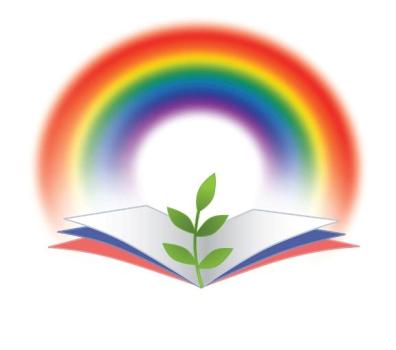 Всероссийские конкурсыдля одаренных детей и педагогов«Радуга талантов»www.raduga-talantov.comВсероссийские конкурсыдля одаренных детей и педагогов«Радуга талантов»www.raduga-talantov.comВсероссийские конкурсыдля одаренных детей и педагогов«Радуга талантов»www.raduga-talantov.comВсероссийские конкурсыдля одаренных детей и педагогов«Радуга талантов»www.raduga-talantov.comВсероссийские конкурсыдля одаренных детей и педагогов«Радуга талантов»www.raduga-talantov.comВсероссийские конкурсыдля одаренных детей и педагогов«Радуга талантов»www.raduga-talantov.comВсероссийские конкурсыдля одаренных детей и педагогов«Радуга талантов»www.raduga-talantov.comВсероссийские конкурсыдля одаренных детей и педагогов«Радуга талантов»www.raduga-talantov.com